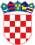 REPUBLIKA HRVATSKABJELOVARSKO BILOGORSKA ŽUPANIJA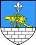 OPĆINA SIRAČOpćinsko vijećeNa temelju članka 39. Zakona o proračunu ("Narodne novine br. 87/08, 136/12, 15/15) i članka 32. Statuta Općine Sirač ("Županijski glasnik - Službeno glasilo Bjelovarsko-bilogorske županije" br.19/09, 06/10, 03/13, 1/18), Općinsko vijeće Općine Sirač na svojoj 17. sjednici 7. saziva održanoj 21.03.2019. godine donosi:Odluku o I. izmjenama i dopunama Proračuna za 2019.godinuI. OPĆI DIOČlanak 1.U prvim izmjenama Proračuna Općine Sirač za 2019. godinu ("Službeni glasnik Bjelovarsko-bilogorske županije" broj 11/18) članak 1. mijenja se i glasi: Proračun Općine Sirač za 2019. godinu (u daljnjem tekstu: Proračun) sastoji se od:RASPOLOŽIVA SREDSTAVA IZ PRETHODNIH GODINARAČUN FINANCIRANJAČlanak 2.Str.1Opći dio - prihodi i primiciČlanak 4.izmjene i dopune Plana razvojnih programa Općine Sirač za 2019. godinu povećavaju se, odnosno smanjuju kako slijedi:Članak 5.izmjene i dopune Proračuna Općine Sirač za 2019. godinu objavit će se u Županijskom glasniku Bjelovarsko-bilogorske županije i na Internet stranici Općine Sirač, a stupaju na snagu osmog dana od dana objave.Klasa: 400-08/19-01/1 UrBroj: 2111/04-01-19-1Sirač, 21. ožujka 2019. godinePredsjednik vijeća: Stjepan Juraić, ing.str.RAČUN PRIHODA I RASHODAPlan proračuna za 2019. g.Povećanje /smanjenjeNovi plan za 2019. g.IndeksPrihodi poslovanja14.821.800,00 kn930.436,00 kn15.752.236,00 kn106,28%Prihodi od prodaje nefinancijske imovine178.200,00 kn0,00 kn178.200,00 kn100,00%UKUPNO PRIHODA15.000.000,00 kn930.436,00 kn15.930.436,00 kn106,20%Rashodi poslovanja9.281.640,00 kn600.336,00 kn9.881.976,00 kn106,47%Rashodi za nabavu nefinancijske imovine5.718.360,00 kn330.100,00 kn6.048.460,00 kn105,77%UKUPNO RASHODARAZLIKA VIŠAK/MANJAK15.000.000,00 kn930.436,00 kn15.930.436,00 kn106,20%UKUPNO RASHODARAZLIKA VIŠAK/MANJAK0,00 kn0,00 kn0,00 knUkupan donos viška/manjka iz prethodnih godina0,00 kn0,00 kn0,00 knDio koji će se rasporediti/pokriti u razdoblju0,00 kn0,00 kn0,00 knPrimici od financijske imovine i zaduživanja0,00 kn0,00 kn0,00 knIzdaci za financijsku imovinu i otplate zajmova0,00 kn0,00 kn0,00 knNETO FINANCIRANJE0,00 kn0,00 kn0,00 knVIŠAK/MANJAK + NETO FINANCIRANJE + RASPOLOŽIVA SREDSTVA IZ PRETHODNIH GODINA0,00 kn0,00 kn0,00 knRačun/ Pozicija1Račun/ Pozicija1Opis2Plan proračuna za2019. g.3Povećanje/smanjenje4Novi plan za 2019. g.5Indeks 5/366Prihodi poslovanja14.821.800,00930.436,0015.752.236,001,0661Prihodi od poreza4.811.025,00850.850,005.661.875,001,18611Porez i prirez na dohodak4.609.025,00850.850,005.459.875,001,18613Porezi na imovinu181.000,000,00181.000,001,00614Porezi na robu i usluge21.000,000,0021.000,001,0063Pomoći iz inozemstva (darovnice) i od subjekata unutar općeg proračuna8.077.995,0079.586,008.157.581,001,01633Pomoći iz proračuna5.916.576,0064.809,005.981.385,001,01634Pomoći od ostalih subjekata unutar općeg proračuna263.200,00-1.550,00261.650,000,99635Pomoći izravnanja zadecentralizirane funkcije210.000,000,00210.000,001,00638Pomoći temeljemprijenosa EU sredstava1.688.219,0016.327,001.704.546,001,0164Prihodi od imovine414.460,000,00414.460,001,00641Prihodi od financijske imovine2.250,000,002.250,001,00642Prihodi od nefinancijske imovine412.210,000,00412.210,001,0065Prihodi od upravnih i administrativnih pristojbi, pristojbi po posebnim propisima i naknada1.345.700,000,001.345.700,001,00651Upravne i administrativne pristojbe5.300,000,005.300,001,00652Prihodi po posebnim propisima830.400,000,00830.400,001,00653Komunalni doprinosi i naknade510.000,000,00510.000,001,0066Prihodi od prodaje proizvoda i robe te pruženih usluga i prihodi od donacija168.520,000,00168.520,001,00661Prihodi od prodaje proizvoda i robe te pruženih usluga115.950,000,00115.950,001,00663Donacije od pravnih i fizičkih osoba izvan opće države52.570,000,0052.570,001,0068Kazne, upravne mjere i ostali prihodi4.100,000,004.100,001,00683Ostali prihodi4.100,000,004.100,001,00Račun/ Pozicija1Račun/ Pozicija1Opis2Plan proračuna za2019. g.3Povećanje/smanjenje4Novi plan za 2019. g.5Indeks 5/367Prihodi od prodaje nefinancijske imovine178.200,000,00178.200,001,0072Prihodi od prodaje proizvedene dugotrajne imovine178.200,000,00178.200,001,00721Prihodi od prodajegrađevinskih objekata92.200,000,0092.200,001,00722Prihodi od prodaje postrojenja i opreme85.000,000,0085.000,001,00724Prihodi od prodaje knjiga, umjetničkih djela i ostalih izložbenih vrijednosti1.000,000,001.000,001,00UKUPNO15.000.000,00930.436,0015.930.436,001,06Račun/ Pozicija1Račun/ Pozicija1Opis2Plan proračuna za2019. g.3Povećanje/smanjenje4Novi plan za 2019. g.5Indeks 5/363Rashodi poslovanja9.281.640,00600.336,009.881.976,001,0631Rashodi za zaposlene2.800.600,0085.046,002.885.646,001,03311Plaće (Bruto)2.277.923,00101.108,002.379.031,001,04312Ostali rashodi za zaposlene130.750,000,00130.750,001,00313Doprinosi na plaće391.927,00-16.062,00375.865,000,9632Materijalni rashodi4.210.590,00610.690,004.821.280,001,15321Naknade troškovazaposlenima265.070,00167.500,00432.570,001,63322Rashodi za materijal i energiju972.295,00-103.000,00869.295,000,89323Rashodi za usluge2.506.785,00546.190,003.052.975,001,22324Naknade troškova osobama izvan radnog odnosa28.600,000,0028.600,001,00329Ostali nespomenuti rashodi poslovanja437.840,000,00437.840,001,0034Financijski rashodi23.600,000,0023.600,001,00343Ostali financijski rashodi23.600,000,0023.600,001,0035Subvencije47.000,000,0047.000,001,00352Subvencije trgovačkim društvima, poljoprivrednicima i obrtnicima izvan javnog sektora47.000,000,0047.000,001,0036Pomoći dane u inozemstvo i unutar opće države889.000,0016.600,00905.600,001,02363Pomoći unutar općeg proračuna225.000,000,00225.000,001,00366Pomoć korisnicima drugih proračuna664.000,0016.600,00680.600,001,0337Naknade građanima i kućanstvima na temelju osiguranja i druge naknade176.550,003.000,00179.550,001,02372Ostale naknadegrađanima i kućanstvima iz proračuna176.550,003.000,00179.550,001,0238Ostali rashodi1.134.300,00-115.000,001.019.300,000,90381Tekuće donacije579.300,000,00579.300,001,00382Kapitalne donacije105.000,000,00105.000,001,00383Kazne, penali i naknadeštete20.000,000,0020.000,001,00386Kapitalne pomoći430.000,00-115.000,00315.000,000,73Račun/ Pozicija1Račun/ Pozicija1Opis2Plan proračuna za2019. g.3Povećanje/smanjenje4Novi plan za 2019. g.5Indeks 5/364Rashodi za nabavu nefinancijske imovine5.718.360,00330.100,006.048.460,001,0641Rashodi za nabavu neproizvedene imovine180.000,000,00180.000,001,00411Materijalna imovina - prirodna bogatstva180.000,000,00180.000,001,0042Rashodi za nabavu proizvedene dugotrajne imovine1.618.610,00112.750,001.731.360,001,07421Građevinski objekti1.284.810,00-143.750,001.141.060,000,89422Postrojenja i oprema288.800,00256.500,00545.300,001,89424Knjige, umjetnička djela i ostale izložbene vrijednosti5.000,000,005.000,001,00426Nematerijalna proizvedena imovina40.000,000,0040.000,001,0045Rashodi za dodatna ulaganja na nefinancijskoj imovini3.919.750,00217.350,004.137.100,001,06451Dodatna ulaganja nagrađevinskim objektima3.919.750,00-22.650,003.897.100,000,99454Dodatna ulaganja za ostalu nefinancijsku imovinu0,00240.000,00240.000,00UKUPNO15.000.000,00930.436,0015.930.436,001,06Račun/Pozicija1Račun/Pozicija1Račun/Pozicija1Račun/Pozicija1Račun/Pozicija1Račun/Pozicija1Račun/Pozicija1Račun/Pozicija1Račun/Pozicija1Opis2Plan proračuna za2019. g.3Povećanje/smanjenje4Novi plan za 2019. g.5Indeks 5/36RAZDJEL001RAZDJEL001RAZDJEL001RAZDJEL001RAZDJEL001RAZDJEL001RAZDJEL001RAZDJEL001RAZDJEL001PREDSTAVNIČKA I IZVRŠNATIJELA901.980,004.760,00906.740,00100,53%GLAVA00101GLAVA00101GLAVA00101GLAVA00101GLAVA00101GLAVA00101GLAVA00101GLAVA00101GLAVA00101OPĆINSKO VIJEĆE390.260,006.840,00397.100,00101,75%Program1001Program1001Program1001Program1001Program1001Program1001Program1001Program1001Program1001Javna uprava217.660,006.840,00224.500,00103,14%Akt. A100001Akt. A100001Akt. A100001Akt. A100001Akt. A100001Akt. A100001Akt. A100001Akt. A100001Akt. A100001Redovne aktivnostiFunkcija: 0111 Izvršna i zakonodavna tijela161.160,006.840,00168.000,00104,24%Izv.1Redovne aktivnostiFunkcija: 0111 Izvršna i zakonodavna tijela161.160,006.840,00168.000,00104,24%Izvor: 01Izvor: 01Izvor: 01Izvor: 01Izvor: 01Izvor: 01Izvor: 01Izvor: 01Izvor: 01Opći prihodi i primici161.160,006.840,00168.000,00104,24%3232323232Materijalni rashodi161.160,006.840,00168.000,00104,24%323323323323323Rashodi za usluge126.160,006.840,00133.000,00105,42%329329329329329Ostali nespomenuti rashodi poslovanja35.000,000,0035.000,00100,00%Akt. A100059Akt. A100059Akt. A100059Akt. A100059Akt. A100059Akt. A100059Akt. A100059Akt. A100059Akt. A100059Dani Općine Sirač, blagdani i proslaveFunkcija: 0111 Izvršna i zakonodavna tijela48.000,000,0048.000,00100,00%Izv.1Dani Općine Sirač, blagdani i proslaveFunkcija: 0111 Izvršna i zakonodavna tijela48.000,000,0048.000,00100,00%Izvor: 01Izvor: 01Izvor: 01Izvor: 01Izvor: 01Izvor: 01Izvor: 01Izvor: 01Izvor: 01Opći prihodi i primici48.000,000,0048.000,00100,00%3232323232Materijalni rashodi48.000,000,0048.000,00100,00%329329329329329Ostali nespomenuti rashodi poslovanja48.000,000,0048.000,00100,00%Akt. A100060Akt. A100060Akt. A100060Akt. A100060Akt. A100060Akt. A100060Akt. A100060Akt. A100060Akt. A100060Ostale prigodne proslaveFunkcija: 0474 Višenamjenski razvojni projekti5.000,000,005.000,00100,00%Izv.1Ostale prigodne proslaveFunkcija: 0474 Višenamjenski razvojni projekti5.000,000,005.000,00100,00%Izvor: 01Izvor: 01Izvor: 01Izvor: 01Izvor: 01Izvor: 01Izvor: 01Izvor: 01Izvor: 01Opći prihodi i primici5.000,000,005.000,00100,00%3232323232Materijalni rashodi5.000,000,005.000,00100,00%329329329329329Ostali nespomenuti rashodi poslovanja5.000,000,005.000,00100,00%Akt. A100069Akt. A100069Akt. A100069Akt. A100069Akt. A100069Akt. A100069Akt. A100069Akt. A100069Akt. A100069Savjet mladihFunkcija: 0111 Izvršna i zakonodavna tijela3.500,000,003.500,00100,00%Izv.1Savjet mladihFunkcija: 0111 Izvršna i zakonodavna tijela3.500,000,003.500,00100,00%Izvor: 01Izvor: 01Izvor: 01Izvor: 01Izvor: 01Izvor: 01Izvor: 01Izvor: 01Izvor: 01Opći prihodi i primici3.500,000,003.500,00100,00%3232323232Materijalni rashodi3.500,000,003.500,00100,00%322322322322322Rashodi za materijal i energiju1.000,000,001.000,00100,00%329329329329329Ostali nespomenuti rashodi poslovanja2.500,000,002.500,00100,00%Program1002Program1002Program1002Program1002Program1002Program1002Program1002Program1002Program1002Izbori172.600,000,00172.600,00100,00%Akt. A100061Izv.	4Akt. A100061Izv.	4Akt. A100061Izv.	4Akt. A100061Izv.	4Akt. A100061Izv.	4Akt. A100061Izv.	4Akt. A100061Izv.	4Akt. A100061Izv.	4Akt. A100061Izv.	4Predsjednički izboriFunkcija: 0160 Opće javne usluge koje nisudrugdje svrstane52.800,000,0052.800,00100,00%Izvor: 04Izvor: 04Izvor: 04Izvor: 04Izvor: 04Izvor: 04Izvor: 04Izvor: 04Izvor: 04Prihodi za posebne namjene52.800,000,0052.800,00100,00%3232323232Materijalni rashodi52.500,000,0052.500,00100,00%322322322322322Rashodi za materijal i energiju2.000,000,002.000,00100,00%323323323323323Rashodi za usluge500,000,00500,00100,00%329329329329329Ostali nespomenuti rashodi poslovanja50.000,000,0050.000,00100,00%3434343434Financijski rashodi300,000,00300,00100,00%343343343343343Ostali financijski rashodi300,000,00300,00100,00%Akt. A100062Izv.	4Akt. A100062Izv.	4Akt. A100062Izv.	4Akt. A100062Izv.	4Akt. A100062Izv.	4Akt. A100062Izv.	4Akt. A100062Izv.	4Akt. A100062Izv.	4Akt. A100062Izv.	4Izbori za EU parlamentFunkcija: 0160 Opće javne usluge koje nisudrugdje svrstane52.800,000,0052.800,00100,00%Izvor: 04Izvor: 04Izvor: 04Izvor: 04Izvor: 04Izvor: 04Izvor: 04Izvor: 04Izvor: 04Prihodi za posebne namjene52.800,000,0052.800,00100,00%3232323232Materijalni rashodi52.500,000,0052.500,00100,00%322322322322322Rashodi za materijal i energiju2.000,000,002.000,00100,00%323323323323323Rashodi za usluge500,000,00500,00100,00%329329329329329Ostali nespomenuti rashodi poslovanja50.000,000,0050.000,00100,00%3434343434Financijski rashodi300,000,00300,00100,00%343343343343343Ostali financijski rashodi300,000,00300,00100,00%Račun/Pozicija1Račun/Pozicija1Račun/Pozicija1Račun/Pozicija1Račun/Pozicija1Račun/Pozicija1Račun/Pozicija1Račun/Pozicija1Račun/Pozicija1Opis2Plan proračuna za2019. g.3Povećanje/smanjenje4Novi plan za 2019. g.5Indeks 5/36Akt. A100064Izv. 1	4Akt. A100064Izv. 1	4Akt. A100064Izv. 1	4Akt. A100064Izv. 1	4Akt. A100064Izv. 1	4Akt. A100064Izv. 1	4Akt. A100064Izv. 1	4Akt. A100064Izv. 1	4Akt. A100064Izv. 1	4Izbori za Vijeća nacionalnih manjinaFunkcija: 0160 Opće javne usluge koje nisudrugdje svrstane67.000,000,0067.000,00100,00%Izvor: 01Izvor: 01Izvor: 01Izvor: 01Izvor: 01Izvor: 01Izvor: 01Izvor: 01Izvor: 01Opći prihodi i primici33.500,000,0033.500,00100,00%3232323232Materijalni rashodi18.500,000,0018.500,00100,00%322322322322322Rashodi za materijal i energiju1.000,000,001.000,00100,00%323323323323323Rashodi za usluge1.000,000,001.000,00100,00%329329329329329Ostali nespomenuti rashodi poslovanja16.500,000,0016.500,00100,00%3838383838Ostali rashodi15.000,000,0015.000,00100,00%381381381381381Tekuće donacije15.000,000,0015.000,00100,00%Izvor: 04Izvor: 04Izvor: 04Izvor: 04Izvor: 04Izvor: 04Izvor: 04Izvor: 04Izvor: 04Prihodi za posebne namjene33.500,000,0033.500,00100,00%3232323232Materijalni rashodi33.500,000,0033.500,00100,00%329329329329329Ostali nespomenuti rashodi poslovanja33.500,000,0033.500,00100,00%GLAVA00102GLAVA00102GLAVA00102GLAVA00102GLAVA00102GLAVA00102GLAVA00102GLAVA00102GLAVA00102URED NAČELNIKA497.720,00-2.080,00495.640,0099,58%Program1003Program1003Program1003Program1003Program1003Program1003Program1003Program1003Program1003Javna uprava i administracija497.720,00-2.080,00495.640,0099,58%Akt. A100004Akt. A100004Akt. A100004Akt. A100004Akt. A100004Akt. A100004Akt. A100004Akt. A100004Akt. A100004Redovan radFunkcija: 0111 Izvršna i zakonodavna tijela468.720,00-2.080,00466.640,0099,56%Izv.1Redovan radFunkcija: 0111 Izvršna i zakonodavna tijela468.720,00-2.080,00466.640,0099,56%Izvor: 01Izvor: 01Izvor: 01Izvor: 01Izvor: 01Izvor: 01Izvor: 01Izvor: 01Izvor: 01Opći prihodi i primici468.720,00-2.080,00466.640,0099,56%3131313131Rashodi za zaposlene346.920,00-2.080,00344.840,0099,40%311311311311311Plaće (Bruto)296.000,000,00296.000,00100,00%313313313313313Doprinosi na plaće50.920,00-2.080,0048.840,0095,92%3232323232Materijalni rashodi121.800,000,00121.800,00100,00%321321321321321Naknade troškova zaposlenima82.800,000,0082.800,00100,00%324324324324324Naknade troškova osobama izvan radnogodnosa3.000,000,003.000,00100,00%329329329329329Ostali nespomenuti rashodi poslovanja36.000,000,0036.000,00100,00%Akt. A100005Akt. A100005Akt. A100005Akt. A100005Akt. A100005Akt. A100005Akt. A100005Akt. A100005Akt. A100005Proračunska pričuvaFunkcija: 0111 Izvršna i zakonodavna tijela20.000,000,0020.000,00100,00%Izv.1Proračunska pričuvaFunkcija: 0111 Izvršna i zakonodavna tijela20.000,000,0020.000,00100,00%Izvor: 01Izvor: 01Izvor: 01Izvor: 01Izvor: 01Izvor: 01Izvor: 01Izvor: 01Izvor: 01Opći prihodi i primici20.000,000,0020.000,00100,00%3838383838Ostali rashodi20.000,000,0020.000,00100,00%383383383383383Kazne, penali i naknade štete20.000,000,0020.000,00100,00%Akt. A100088Akt. A100088Akt. A100088Akt. A100088Akt. A100088Akt. A100088Akt. A100088Akt. A100088Akt. A100088Općinska prekogranična suradnjaFunkcija: 0111 Izvršna i zakonodavna tijela9.000,000,009.000,00100,00%Izv.1Općinska prekogranična suradnjaFunkcija: 0111 Izvršna i zakonodavna tijela9.000,000,009.000,00100,00%Izvor: 01Izvor: 01Izvor: 01Izvor: 01Izvor: 01Izvor: 01Izvor: 01Izvor: 01Izvor: 01Opći prihodi i primici9.000,000,009.000,00100,00%3232323232Materijalni rashodi9.000,000,009.000,00100,00%321321321321321Naknade troškova zaposlenima5.500,000,005.500,00100,00%329329329329329Ostali nespomenuti rashodi poslovanja3.500,000,003.500,00100,00%GLAVA00103GLAVA00103GLAVA00103GLAVA00103GLAVA00103GLAVA00103GLAVA00103GLAVA00103GLAVA00103VIJEĆA NACIONALNIHMANJINA14.000,000,0014.000,00100,00%Program1004Program1004Program1004Program1004Program1004Program1004Program1004Program1004Program1004Nacionalne manjine14.000,000,0014.000,00100,00%Akt. A100006Akt. A100006Akt. A100006Akt. A100006Akt. A100006Akt. A100006Akt. A100006Akt. A100006Akt. A100006Vijeće češke nacionalne manjineFunkcija: 0111 Izvršna i zakonodavna tijela4.000,000,004.000,00100,00%Izv.1Vijeće češke nacionalne manjineFunkcija: 0111 Izvršna i zakonodavna tijela4.000,000,004.000,00100,00%Izvor: 01Izvor: 01Izvor: 01Izvor: 01Izvor: 01Izvor: 01Izvor: 01Izvor: 01Izvor: 01Opći prihodi i primici4.000,000,004.000,00100,00%3232323232Materijalni rashodi2.000,000,002.000,00100,00%322322322322322Rashodi za materijal i energiju470,000,00470,00100,00%323323323323323Rashodi za usluge630,000,00630,00100,00%Račun/Pozicija1Račun/Pozicija1Račun/Pozicija1Račun/Pozicija1Račun/Pozicija1Račun/Pozicija1Račun/Pozicija1Račun/Pozicija1Račun/Pozicija1Opis2Plan proračuna za2019. g.3Povećanje/smanjenje4Novi plan za 2019. g.5Indeks 5/36324324324324324Naknade troškova osobama izvan radnogodnosa400,000,00400,00100,00%329329329329329Ostali nespomenuti rashodi poslovanja500,000,00500,00100,00%3838383838Ostali rashodi2.000,000,002.000,00100,00%381381381381381Tekuće donacije2.000,000,002.000,00100,00%Akt. A100007Akt. A100007Akt. A100007Akt. A100007Akt. A100007Akt. A100007Akt. A100007Akt. A100007Akt. A100007Vijeće srpske nacionalne manjineFunkcija: 0111 Izvršna i zakonodavna tijela10.000,000,0010.000,00100,00%Izv.15Vijeće srpske nacionalne manjineFunkcija: 0111 Izvršna i zakonodavna tijela10.000,000,0010.000,00100,00%Izvor: 01Izvor: 01Izvor: 01Izvor: 01Izvor: 01Izvor: 01Izvor: 01Izvor: 01Izvor: 01Opći prihodi i primici5.000,000,005.000,00100,00%3232323232Materijalni rashodi4.000,000,004.000,00100,00%322322322322322Rashodi za materijal i energiju100,000,00100,00100,00%323323323323323Rashodi za usluge400,000,00400,00100,00%324324324324324Naknade troškova osobama izvan radnogodnosa1.200,000,001.200,00100,00%329329329329329Ostali nespomenuti rashodi poslovanja2.300,000,002.300,00100,00%3838383838Ostali rashodi1.000,000,001.000,00100,00%381381381381381Tekuće donacije1.000,000,001.000,00100,00%Izvor: 05Izvor: 05Izvor: 05Izvor: 05Izvor: 05Izvor: 05Izvor: 05Izvor: 05Izvor: 05Pomoći5.000,000,005.000,00100,00%3232323232Materijalni rashodi5.000,000,005.000,00100,00%329329329329329Ostali nespomenuti rashodi poslovanja5.000,000,005.000,00100,00%RAZDJEL002RAZDJEL002RAZDJEL002RAZDJEL002RAZDJEL002RAZDJEL002RAZDJEL002RAZDJEL002RAZDJEL002JEDINSTVENI UPRAVNI ODJEL14.098.020,00925.676,0015.023.696,00106,57%GLAVA00201GLAVA00201GLAVA00201GLAVA00201GLAVA00201GLAVA00201GLAVA00201GLAVA00201GLAVA00201JEDINSTVENI UPRAVNI ODJEL9.980.935,00950.226,0010.931.161,00109,52%Program1005Program1005Program1005Program1005Program1005Program1005Program1005Program1005Program1005Javna uprava i administracija1.118.350,0021.340,001.139.690,00101,91%Akt. A100008Akt. A100008Akt. A100008Akt. A100008Akt. A100008Akt. A100008Akt. A100008Akt. A100008Akt. A100008Administrativno, tehničko i stručnoosobljeFunkcija: 0111 Izvršna i zakonodavna tijela522.550,00-2.660,00519.890,0099,49%Izv.1Administrativno, tehničko i stručnoosobljeFunkcija: 0111 Izvršna i zakonodavna tijela522.550,00-2.660,00519.890,0099,49%Izvor: 01Izvor: 01Izvor: 01Izvor: 01Izvor: 01Izvor: 01Izvor: 01Izvor: 01Izvor: 01Opći prihodi i primici522.550,00-2.660,00519.890,0099,49%3131313131Rashodi za zaposlene495.150,00-2.660,00492.490,0099,46%311311311311311Plaće (Bruto)376.000,000,00376.000,00100,00%312312312312312Ostali rashodi za zaposlene54.450,000,0054.450,00100,00%313313313313313Doprinosi na plaće64.700,00-2.660,0062.040,0095,89%3232323232Materijalni rashodi27.400,000,0027.400,00100,00%321321321321321Naknade troškova zaposlenima27.400,000,0027.400,00100,00%Akt. A100009Akt. A100009Akt. A100009Akt. A100009Akt. A100009Akt. A100009Akt. A100009Akt. A100009Akt. A100009Stručno osposobljavanjeFunkcija: 0111 Izvršna i zakonodavna tijela9.000,000,009.000,00100,00%Izv.14Stručno osposobljavanjeFunkcija: 0111 Izvršna i zakonodavna tijela9.000,000,009.000,00100,00%Izvor: 01Izvor: 01Izvor: 01Izvor: 01Izvor: 01Izvor: 01Izvor: 01Izvor: 01Izvor: 01Opći prihodi i primici4.000,000,004.000,00100,00%3232323232Materijalni rashodi4.000,000,004.000,00100,00%324324324324324Naknade troškova osobama izvan radnogodnosa4.000,000,004.000,00100,00%Izvor: 04Izvor: 04Izvor: 04Izvor: 04Izvor: 04Izvor: 04Izvor: 04Izvor: 04Izvor: 04Prihodi za posebne namjene5.000,000,005.000,00100,00%3232323232Materijalni rashodi5.000,000,005.000,00100,00%324324324324324Naknade troškova osobama izvan radnogodnosa5.000,000,005.000,00100,00%Akt. A100010Akt. A100010Akt. A100010Akt. A100010Akt. A100010Akt. A100010Akt. A100010Akt. A100010Akt. A100010Zajednički troškovi službiFunkcija: 0111 Izvršna i zakonodavna tijela459.000,003.500,00462.500,00100,76%Izv.13Zajednički troškovi službiFunkcija: 0111 Izvršna i zakonodavna tijela459.000,003.500,00462.500,00100,76%Izvor: 01Izvor: 01Izvor: 01Izvor: 01Izvor: 01Izvor: 01Izvor: 01Izvor: 01Izvor: 01Opći prihodi i primici458.800,003.500,00462.300,00100,76%3232323232Materijalni rashodi435.800,003.500,00439.300,00100,80%321321321321321Naknade troškova zaposlenima15.000,000,0015.000,00100,00%322322322322322Rashodi za materijal i energiju54.800,000,0054.800,00100,00%Račun/Pozicija1Račun/Pozicija1Račun/Pozicija1Račun/Pozicija1Račun/Pozicija1Račun/Pozicija1Račun/Pozicija1Račun/Pozicija1Račun/Pozicija1Opis2Plan proračuna za2019. g.3Povećanje/smanjenje4Novi plan za 2019. g.5Indeks 5/36323323323323323Rashodi za usluge329.500,003.500,00333.000,00101,06%329329329329329Ostali nespomenuti rashodi poslovanja36.500,000,0036.500,00100,00%3434343434Financijski rashodi23.000,000,0023.000,00100,00%343343343343343Ostali financijski rashodi23.000,000,0023.000,00100,00%Izvor: 03Izvor: 03Izvor: 03Izvor: 03Izvor: 03Izvor: 03Izvor: 03Izvor: 03Izvor: 03Vlastiti prihodi200,000,00200,00100,00%3232323232Materijalni rashodi200,000,00200,00100,00%322322322322322Rashodi za materijal i energiju200,000,00200,00100,00%Akt. A100012Akt. A100012Akt. A100012Akt. A100012Akt. A100012Akt. A100012Akt. A100012Akt. A100012Akt. A100012Nabava opremeFunkcija: 0111 Izvršna i zakonodavna tijela127.800,0020.500,00148.300,00116,04%Izv.1Nabava opremeFunkcija: 0111 Izvršna i zakonodavna tijela127.800,0020.500,00148.300,00116,04%Izvor: 01Izvor: 01Izvor: 01Izvor: 01Izvor: 01Izvor: 01Izvor: 01Izvor: 01Izvor: 01Opći prihodi i primici127.800,0020.500,00148.300,00116,04%3232323232Materijalni rashodi10.000,000,0010.000,00100,00%322322322322322Rashodi za materijal i energiju10.000,000,0010.000,00100,00%4242424242Rashodi za nabavu proizvedene dugotrajne imovine117.800,0020.500,00138.300,00117,40%422422422422422Postrojenja i oprema72.800,0020.500,0093.300,00128,16%424424424424424Knjige, umjetnička djela i ostale izložbenevrijednosti5.000,000,005.000,00100,00%426426426426426Nematerijalna proizvedena imovina40.000,000,0040.000,00100,00%Program1006Program1006Program1006Program1006Program1006Program1006Program1006Program1006Program1006Upravljanje imovinom4.157.650,00828.150,004.985.800,00119,92%Akt. A100086Izv. 1Akt. A100086Izv. 1Akt. A100086Izv. 1Akt. A100086Izv. 1Akt. A100086Izv. 1Akt. A100086Izv. 1Akt. A100086Izv. 1Akt. A100086Izv. 1Akt. A100086Izv. 1Tekuće i investicijsko uređenjeHrvatskog domaFunkcija: 0660 Rashodi vezani uz stanovanje i kom. pogodnosti koji nisu drugdje svrstani300.000,00493.000,00793.000,00264,33%Izvor: 01Izvor: 01Izvor: 01Izvor: 01Izvor: 01Izvor: 01Izvor: 01Izvor: 01Izvor: 01Opći prihodi i primici300.000,00493.000,00793.000,00264,33%3232323232Materijalni rashodi100.000,00493.000,00593.000,00593,00%323323323323323Rashodi za usluge100.000,00493.000,00593.000,00593,00%4242424242Rashodi za nabavu proizvedene dugotrajne imovine0,00200.000,00200.000,00422422422422422Postrojenja i oprema0,00200.000,00200.000,004545454545Rashodi za dodatna ulaganja na nefinancijskoj imovini200.000,00-200.000,000,000,00%451451451451451Dodatna ulaganja na građevinskimobjektima200.000,00-200.000,000,000,00%Akt. A100096Izv. 1Akt. A100096Izv. 1Akt. A100096Izv. 1Akt. A100096Izv. 1Akt. A100096Izv. 1Akt. A100096Izv. 1Akt. A100096Izv. 1Akt. A100096Izv. 1Akt. A100096Izv. 1Tekuće i investicijsko uređenjeprostora za udruge - H.dom - PakraFunkcija: 0660 Rashodi vezani uz stanovanje i kom. pogodnosti koji nisu drugdje svrstani286.000,0068.100,00354.100,00123,81%Izvor: 01Izvor: 01Izvor: 01Izvor: 01Izvor: 01Izvor: 01Izvor: 01Izvor: 01Izvor: 01Opći prihodi i primici286.000,0068.100,00354.100,00123,81%3232323232Materijalni rashodi6.000,00-6.000,000,000,00%323323323323323Rashodi za usluge6.000,00-6.000,000,000,00%4545454545Rashodi za dodatna ulaganja na nefinancijskoj imovini280.000,0074.100,00354.100,00126,46%451451451451451Dodatna ulaganja na građevinskimobjektima280.000,0074.100,00354.100,00126,46%Akt. A100100Akt. A100100Akt. A100100Akt. A100100Akt. A100100Akt. A100100Akt. A100100Akt. A100100Akt. A100100Tekuće i investicijsko i uređenje (bivša) škola PakraniFunkcija: 0620 Razvoj zajednice0,0025.000,0025.000,00Izv.1Tekuće i investicijsko i uređenje (bivša) škola PakraniFunkcija: 0620 Razvoj zajednice0,0025.000,0025.000,00Izvor: 01Izvor: 01Izvor: 01Izvor: 01Izvor: 01Izvor: 01Izvor: 01Izvor: 01Izvor: 01Opći prihodi i primici0,0025.000,0025.000,003232323232Materijalni rashodi0,0025.000,0025.000,00323323323323323Rashodi za usluge0,0025.000,0025.000,00Akt. A100104Izv. 1Akt. A100104Izv. 1Akt. A100104Izv. 1Akt. A100104Izv. 1Akt. A100104Izv. 1Akt. A100104Izv. 1Akt. A100104Izv. 1Akt. A100104Izv. 1Akt. A100104Izv. 1Adaptacija i uređenje bivšeg stana BlaževićFunkcija: 0620 Razvoj zajednice8.000,00-8.000,000,000,00%Račun/Pozicija1Račun/Pozicija1Račun/Pozicija1Račun/Pozicija1Račun/Pozicija1Račun/Pozicija1Račun/Pozicija1Račun/Pozicija1Račun/Pozicija1Opis2Plan proračuna za2019. g.3Povećanje/smanjenje4Novi plan za 2019. g.5Indeks 5/36Izvor: 01Izvor: 01Izvor: 01Izvor: 01Izvor: 01Izvor: 01Izvor: 01Izvor: 01Izvor: 01Opći prihodi i primici8.000,00-8.000,000,000,00%3232323232Materijalni rashodi8.000,00-8.000,000,000,00%322322322322322Rashodi za materijal i energiju3.000,00-3.000,000,000,00%323323323323323Rashodi za usluge5.000,00-5.000,000,000,00%Akt. A100105Akt. A100105Akt. A100105Akt. A100105Akt. A100105Akt. A100105Akt. A100105Akt. A100105Akt. A100105Adaptacija i uređenje prostorastreljanjeFunkcija: 0620 Razvoj zajednice16.000,0051.500,0067.500,00421,88%Izv.1Adaptacija i uređenje prostorastreljanjeFunkcija: 0620 Razvoj zajednice16.000,0051.500,0067.500,00421,88%Izvor: 01Izvor: 01Izvor: 01Izvor: 01Izvor: 01Izvor: 01Izvor: 01Izvor: 01Izvor: 01Opći prihodi i primici16.000,0051.500,0067.500,00421,88%3232323232Materijalni rashodi13.000,0015.500,0028.500,00219,23%322322322322322Rashodi za materijal i energiju3.000,000,003.000,00100,00%323323323323323Rashodi za usluge10.000,0015.500,0025.500,00255,00%4242424242Rashodi za nabavu proizvedene dugotrajne imovine3.000,0036.000,0039.000,001300,00%422422422422422Postrojenja i oprema3.000,0036.000,0039.000,001300,00%Akt. A100107Izv. 1Akt. A100107Izv. 1Akt. A100107Izv. 1Akt. A100107Izv. 1Akt. A100107Izv. 1Akt. A100107Izv. 1Akt. A100107Izv. 1Akt. A100107Izv. 1Akt. A100107Izv. 1Zgrada općine - tekuće i investicijsko uređenjeFunkcija: 0660 Rashodi vezani uz stanovanje i kom. pogodnosti koji nisu drugdje svrstani228.650,00198.550,00427.200,00186,84%Izvor: 01Izvor: 01Izvor: 01Izvor: 01Izvor: 01Izvor: 01Izvor: 01Izvor: 01Izvor: 01Opći prihodi i primici228.650,00198.550,00427.200,00186,84%3232323232Materijalni rashodi178.650,00198.550,00377.200,00211,14%322322322322322Rashodi za materijal i energiju10.000,000,0010.000,00100,00%323323323323323Rashodi za usluge168.650,00198.550,00367.200,00217,73%4242424242Rashodi za nabavu proizvedene dugotrajne imovine50.000,000,0050.000,00100,00%422422422422422Postrojenja i oprema50.000,000,0050.000,00100,00%Akt. K100017Izv. 1Akt. K100017Izv. 1Akt. K100017Izv. 1Akt. K100017Izv. 1Akt. K100017Izv. 1Akt. K100017Izv. 1Akt. K100017Izv. 1Akt. K100017Izv. 1Akt. K100017Izv. 1Nabava imovine - otkup zemljištaFunkcija: 0660 Rashodi vezani uz stanovanje i kom. pogodnosti koji nisu drugdje svrstani60.000,000,0060.000,00100,00%Izvor: 01Izvor: 01Izvor: 01Izvor: 01Izvor: 01Izvor: 01Izvor: 01Izvor: 01Izvor: 01Opći prihodi i primici60.000,000,0060.000,00100,00%4141414141Rashodi za nabavu neproizvedene imovine60.000,000,0060.000,00100,00%411411411411411Materijalna imovina - prirodna bogatstva60.000,000,0060.000,00100,00%Akt. K100080Akt. K100080Akt. K100080Akt. K100080Akt. K100080Akt. K100080Akt. K100080Akt. K100080Akt. K100080Rekonstrukcija i opremanje domaŠibovacFunkcija: 0620 Razvoj zajednice2.978.000,000,002.978.000,00100,00%Izv.14Rekonstrukcija i opremanje domaŠibovacFunkcija: 0620 Razvoj zajednice2.978.000,000,002.978.000,00100,00%Izvor: 01Izvor: 01Izvor: 01Izvor: 01Izvor: 01Izvor: 01Izvor: 01Izvor: 01Izvor: 01Opći prihodi i primici0,000,000,003232323232Materijalni rashodi0,000,000,00323323323323323Rashodi za usluge0,000,000,00Izvor: 04Izvor: 04Izvor: 04Izvor: 04Izvor: 04Izvor: 04Izvor: 04Izvor: 04Izvor: 04Prihodi za posebne namjene2.978.000,000,002.978.000,00100,00%3232323232Materijalni rashodi91.250,00-91.250,000,000,00%323323323323323Rashodi za usluge91.250,00-91.250,000,000,00%4545454545Rashodi za dodatna ulaganja na nefinancijskoj imovini2.886.750,0091.250,002.978.000,00103,16%451451451451451Dodatna ulaganja na građevinskimobjektima2.886.750,0091.250,002.978.000,00103,16%Akt. T100013Akt. T100013Akt. T100013Akt. T100013Akt. T100013Akt. T100013Akt. T100013Akt. T100013Akt. T100013Redovno tekuće i investicijsko održavanje objekata i opremeFunkcija: 0111 Izvršna i zakonodavna tijela281.000,000,00281.000,00100,00%Izv.1Redovno tekuće i investicijsko održavanje objekata i opremeFunkcija: 0111 Izvršna i zakonodavna tijela281.000,000,00281.000,00100,00%Izvor: 01Izvor: 01Izvor: 01Izvor: 01Izvor: 01Izvor: 01Izvor: 01Izvor: 01Izvor: 01Opći prihodi i primici281.000,000,00281.000,00100,00%3232323232Materijalni rashodi281.000,000,00281.000,00100,00%322322322322322Rashodi za materijal i energiju146.000,000,00146.000,00100,00%323323323323323Rashodi za usluge132.000,000,00132.000,00100,00%329329329329329Ostali nespomenuti rashodi poslovanja3.000,000,003.000,00100,00%Račun/Pozicija1Račun/Pozicija1Račun/Pozicija1Račun/Pozicija1Račun/Pozicija1Račun/Pozicija1Račun/Pozicija1Račun/Pozicija1Račun/Pozicija1Opis2Plan proračuna za2019. g.3Povećanje/smanjenje4Novi plan za 2019. g.5Indeks 5/36Program1007Program1007Program1007Program1007Program1007Program1007Program1007Program1007Program1007Javne potrebe u školstvu459.600,0016.600,00476.200,00103,61%Akt. A100018Akt. A100018Akt. A100018Akt. A100018Akt. A100018Akt. A100018Akt. A100018Akt. A100018Akt. A100018Predškolsko obrazovanjeFunkcija: 0911 Predškolsko obrazovanje376.000,0016.600,00392.600,00104,41%Izv.1Predškolsko obrazovanjeFunkcija: 0911 Predškolsko obrazovanje376.000,0016.600,00392.600,00104,41%Izvor: 01Izvor: 01Izvor: 01Izvor: 01Izvor: 01Izvor: 01Izvor: 01Izvor: 01Izvor: 01Opći prihodi i primici376.000,0016.600,00392.600,00104,41%3232323232Materijalni rashodi11.000,000,0011.000,00100,00%323323323323323Rashodi za usluge1.000,000,001.000,00100,00%324324324324324Naknade troškova osobama izvan radnogodnosa10.000,000,0010.000,00100,00%3636363636Pomoći dane u inozemstvo i unutar opće države365.000,0016.600,00381.600,00104,55%366366366366366Pomoć korisnicima drugih proračuna365.000,0016.600,00381.600,00104,55%Akt. A100019Akt. A100019Akt. A100019Akt. A100019Akt. A100019Akt. A100019Akt. A100019Akt. A100019Akt. A100019Osnovnoškolsko obrazovanjeFunkcija: 0912 Osnovno obrazovanje3.800,000,003.800,00100,00%Izv.1Osnovnoškolsko obrazovanjeFunkcija: 0912 Osnovno obrazovanje3.800,000,003.800,00100,00%Izvor: 01Izvor: 01Izvor: 01Izvor: 01Izvor: 01Izvor: 01Izvor: 01Izvor: 01Izvor: 01Opći prihodi i primici3.800,000,003.800,00100,00%3232323232Materijalni rashodi800,000,00800,00100,00%322322322322322Rashodi za materijal i energiju800,000,00800,00100,00%3636363636Pomoći dane u inozemstvo i unutar opće države3.000,000,003.000,00100,00%366366366366366Pomoć korisnicima drugih proračuna3.000,000,003.000,00100,00%Akt. A100020Akt. A100020Akt. A100020Akt. A100020Akt. A100020Akt. A100020Akt. A100020Akt. A100020Akt. A100020Srednjoškolsko i ostalo obrazovanjeFunkcija: 0922 Više srednjoškolsko obrazovanje79.800,000,0079.800,00100,00%Izv.1Srednjoškolsko i ostalo obrazovanjeFunkcija: 0922 Više srednjoškolsko obrazovanje79.800,000,0079.800,00100,00%Izvor: 01Izvor: 01Izvor: 01Izvor: 01Izvor: 01Izvor: 01Izvor: 01Izvor: 01Izvor: 01Opći prihodi i primici79.800,000,0079.800,00100,00%3737373737Naknade građanima i kućanstvima natemelju osiguranja i druge naknade79.800,000,0079.800,00100,00%372372372372372Ostale naknade građanima i kućanstvima iz proračuna79.800,000,0079.800,00100,00%Program1008Program1008Program1008Program1008Program1008Program1008Program1008Program1008Program1008Socijalna skrb148.750,003.000,00151.750,00102,02%Akt. A100021Akt. A100021Akt. A100021Akt. A100021Akt. A100021Akt. A100021Akt. A100021Akt. A100021Akt. A100021Novčana pomoćFunkcija: 1060 Stanovanje57.750,003.000,0060.750,00105,19%Izv.14Novčana pomoćFunkcija: 1060 Stanovanje57.750,003.000,0060.750,00105,19%Izvor: 01Izvor: 01Izvor: 01Izvor: 01Izvor: 01Izvor: 01Izvor: 01Izvor: 01Izvor: 01Opći prihodi i primici15.000,003.000,0018.000,00120,00%3737373737Naknade građanima i kućanstvima natemelju osiguranja i druge naknade15.000,003.000,0018.000,00120,00%372372372372372Ostale naknade građanima i kućanstvima iz proračuna15.000,003.000,0018.000,00120,00%Izvor: 04Izvor: 04Izvor: 04Izvor: 04Izvor: 04Izvor: 04Izvor: 04Izvor: 04Izvor: 04Prihodi za posebne namjene42.750,000,0042.750,00100,00%3737373737Naknade građanima i kućanstvima natemelju osiguranja i druge naknade42.750,000,0042.750,00100,00%372372372372372Ostale naknade građanima i kućanstvima iz proračuna42.750,000,0042.750,00100,00%Akt. A100022Akt. A100022Akt. A100022Akt. A100022Akt. A100022Akt. A100022Akt. A100022Akt. A100022Akt. A100022Naknada za troškove stanovanjaFunkcija: 1060 Stanovanje10.000,000,0010.000,00100,00%Izv.1Naknada za troškove stanovanjaFunkcija: 1060 Stanovanje10.000,000,0010.000,00100,00%Izvor: 01Izvor: 01Izvor: 01Izvor: 01Izvor: 01Izvor: 01Izvor: 01Izvor: 01Izvor: 01Opći prihodi i primici10.000,000,0010.000,00100,00%3737373737Naknade građanima i kućanstvima natemelju osiguranja i druge naknade10.000,000,0010.000,00100,00%372372372372372Ostale naknade građanima i kućanstvima iz proračuna10.000,000,0010.000,00100,00%Akt. A100023Akt. A100023Akt. A100023Akt. A100023Akt. A100023Akt. A100023Akt. A100023Akt. A100023Akt. A100023Pomoć za novorođenčeFunkcija: 1040 Obitelj i djeca20.000,000,0020.000,00100,00%Izv.1Pomoć za novorođenčeFunkcija: 1040 Obitelj i djeca20.000,000,0020.000,00100,00%Izvor: 01Izvor: 01Izvor: 01Izvor: 01Izvor: 01Izvor: 01Izvor: 01Izvor: 01Izvor: 01Opći prihodi i primici20.000,000,0020.000,00100,00%3737373737Naknade građanima i kućanstvima natemelju osiguranja i druge naknade20.000,000,0020.000,00100,00%372372372372372Ostale naknade građanima i kućanstvima iz proračuna20.000,000,0020.000,00100,00%Račun/Pozicija1Račun/Pozicija1Račun/Pozicija1Račun/Pozicija1Račun/Pozicija1Račun/Pozicija1Račun/Pozicija1Račun/Pozicija1Račun/Pozicija1Opis2Plan proračuna za2019. g.3Povećanje/smanjenje4Novi plan za 2019. g.5Indeks 5/36Akt. A100024Izv. 1Akt. A100024Izv. 1Akt. A100024Izv. 1Akt. A100024Izv. 1Akt. A100024Izv. 1Akt. A100024Izv. 1Akt. A100024Izv. 1Akt. A100024Izv. 1Akt. A100024Izv. 1Humanitarna djelatnost Crvenog križaFunkcija: 1070 Socijalna pomoć stanovništvu koje nije obuhvaćeno redovnim socijalnim programima5.000,000,005.000,00100,00%Izvor: 01Izvor: 01Izvor: 01Izvor: 01Izvor: 01Izvor: 01Izvor: 01Izvor: 01Izvor: 01Opći prihodi i primici5.000,000,005.000,00100,00%3838383838Ostali rashodi5.000,000,005.000,00100,00%381381381381381Tekuće donacije5.000,000,005.000,00100,00%Akt. A100066Akt. A100066Akt. A100066Akt. A100066Akt. A100066Akt. A100066Akt. A100066Akt. A100066Akt. A100066Financiranje i sufinanciranje toplogobroka učenicima OŠFunkcija: 0912 Osnovno obrazovanje50.000,000,0050.000,00100,00%Izv.1Financiranje i sufinanciranje toplogobroka učenicima OŠFunkcija: 0912 Osnovno obrazovanje50.000,000,0050.000,00100,00%Izvor: 01Izvor: 01Izvor: 01Izvor: 01Izvor: 01Izvor: 01Izvor: 01Izvor: 01Izvor: 01Opći prihodi i primici50.000,000,0050.000,00100,00%3636363636Pomoći dane u inozemstvo i unutar opće države50.000,000,0050.000,00100,00%366366366366366Pomoć korisnicima drugih proračuna50.000,000,0050.000,00100,00%Akt. A100083Izv. 1Akt. A100083Izv. 1Akt. A100083Izv. 1Akt. A100083Izv. 1Akt. A100083Izv. 1Akt. A100083Izv. 1Akt. A100083Izv. 1Akt. A100083Izv. 1Akt. A100083Izv. 1Podmirenje troškova socijalno ugroženih osoba i ostale naknadeFunkcija: 1090 Aktivnosti socijalne zaštite kojenisu drugdje svrstane6.000,000,006.000,00100,00%Izvor: 01Izvor: 01Izvor: 01Izvor: 01Izvor: 01Izvor: 01Izvor: 01Izvor: 01Izvor: 01Opći prihodi i primici6.000,000,006.000,00100,00%3737373737Naknade građanima i kućanstvima natemelju osiguranja i druge naknade6.000,000,006.000,00100,00%372372372372372Ostale naknade građanima i kućanstvima iz proračuna6.000,000,006.000,00100,00%Program1009Program1009Program1009Program1009Program1009Program1009Program1009Program1009Program1009Promicanje kulture539.000,000,00539.000,00100,00%Akt. A100027Izv. 1Akt. A100027Izv. 1Akt. A100027Izv. 1Akt. A100027Izv. 1Akt. A100027Izv. 1Akt. A100027Izv. 1Akt. A100027Izv. 1Akt. A100027Izv. 1Akt. A100027Izv. 1Financiranje programa i projekata u kulturiFunkcija: 0860 Rashodi za rekreaciju, kulturu i religiju koji nisu drugdje svrstani73.000,000,0073.000,00100,00%Izvor: 01Izvor: 01Izvor: 01Izvor: 01Izvor: 01Izvor: 01Izvor: 01Izvor: 01Izvor: 01Opći prihodi i primici73.000,000,0073.000,00100,00%3838383838Ostali rashodi73.000,000,0073.000,00100,00%381381381381381Tekuće donacije73.000,000,0073.000,00100,00%Akt. A100029Akt. A100029Akt. A100029Akt. A100029Akt. A100029Akt. A100029Akt. A100029Akt. A100029Akt. A100029Dani šljiva i rakijaFunkcija: 0474 Višenamjenski razvojni projekti317.500,000,00317.500,00100,00%Izv.15Dani šljiva i rakijaFunkcija: 0474 Višenamjenski razvojni projekti317.500,000,00317.500,00100,00%Izvor: 01Izvor: 01Izvor: 01Izvor: 01Izvor: 01Izvor: 01Izvor: 01Izvor: 01Izvor: 01Opći prihodi i primici315.500,000,00315.500,00100,00%3232323232Materijalni rashodi312.000,000,00312.000,00100,00%322322322322322Rashodi za materijal i energiju25.000,000,0025.000,00100,00%323323323323323Rashodi za usluge224.000,000,00224.000,00100,00%324324324324324Naknade troškova osobama izvan radnogodnosa3.000,000,003.000,00100,00%329329329329329Ostali nespomenuti rashodi poslovanja60.000,000,0060.000,00100,00%3838383838Ostali rashodi3.500,000,003.500,00100,00%381381381381381Tekuće donacije3.500,000,003.500,00100,00%Izvor: 05Izvor: 05Izvor: 05Izvor: 05Izvor: 05Izvor: 05Izvor: 05Izvor: 05Izvor: 05Pomoći2.000,000,002.000,00100,00%3232323232Materijalni rashodi2.000,000,002.000,00100,00%323323323323323Rashodi za usluge2.000,000,002.000,00100,00%Akt. A100030Akt. A100030Akt. A100030Akt. A100030Akt. A100030Akt. A100030Akt. A100030Akt. A100030Akt. A100030MaskembalFunkcija: 0474 Višenamjenski razvojni projekti3.500,000,003.500,00100,00%Izv.1MaskembalFunkcija: 0474 Višenamjenski razvojni projekti3.500,000,003.500,00100,00%Izvor: 01Izvor: 01Izvor: 01Izvor: 01Izvor: 01Izvor: 01Izvor: 01Izvor: 01Izvor: 01Opći prihodi i primici3.500,000,003.500,00100,00%3232323232Materijalni rashodi3.500,000,003.500,00100,00%322322322322322Rashodi za materijal i energiju500,000,00500,00100,00%323323323323323Rashodi za usluge500,000,00500,00100,00%329329329329329Ostali nespomenuti rashodi poslovanja2.500,000,002.500,00100,00%Račun/Pozicija1Račun/Pozicija1Račun/Pozicija1Račun/Pozicija1Račun/Pozicija1Račun/Pozicija1Račun/Pozicija1Račun/Pozicija1Račun/Pozicija1Opis2Plan proračuna za2019. g.3Povećanje/smanjenje4Novi plan za 2019. g.5Indeks 5/36Akt. A100031Akt. A100031Akt. A100031Akt. A100031Akt. A100031Akt. A100031Akt. A100031Akt. A100031Akt. A100031Advent, humanitarni koncert i dočekNove godineFunkcija: 0474 Višenamjenski razvojni projekti8.000,000,008.000,00100,00%Izv.1Advent, humanitarni koncert i dočekNove godineFunkcija: 0474 Višenamjenski razvojni projekti8.000,000,008.000,00100,00%Izvor: 01Izvor: 01Izvor: 01Izvor: 01Izvor: 01Izvor: 01Izvor: 01Izvor: 01Izvor: 01Opći prihodi i primici8.000,000,008.000,00100,00%3232323232Materijalni rashodi8.000,000,008.000,00100,00%322322322322322Rashodi za materijal i energiju3.000,000,003.000,00100,00%329329329329329Ostali nespomenuti rashodi poslovanja5.000,000,005.000,00100,00%Akt. A100082Akt. A100082Akt. A100082Akt. A100082Akt. A100082Akt. A100082Akt. A100082Akt. A100082Akt. A100082GastroFunkcija: 0474 Višenamjenski razvojni projekti10.000,000,0010.000,00100,00%Izv.1GastroFunkcija: 0474 Višenamjenski razvojni projekti10.000,000,0010.000,00100,00%Izvor: 01Izvor: 01Izvor: 01Izvor: 01Izvor: 01Izvor: 01Izvor: 01Izvor: 01Izvor: 01Opći prihodi i primici10.000,000,0010.000,00100,00%3232323232Materijalni rashodi10.000,000,0010.000,00100,00%323323323323323Rashodi za usluge1.000,000,001.000,00100,00%329329329329329Ostali nespomenuti rashodi poslovanja9.000,000,009.000,00100,00%Akt. A100091Akt. A100091Akt. A100091Akt. A100091Akt. A100091Akt. A100091Akt. A100091Akt. A100091Akt. A100091Ostale manifestacijeFunkcija: 0474 Višenamjenski razvojni projekti2.000,000,002.000,00100,00%Izv.1Ostale manifestacijeFunkcija: 0474 Višenamjenski razvojni projekti2.000,000,002.000,00100,00%Izvor: 01Izvor: 01Izvor: 01Izvor: 01Izvor: 01Izvor: 01Izvor: 01Izvor: 01Izvor: 01Opći prihodi i primici2.000,000,002.000,00100,00%3232323232Materijalni rashodi2.000,000,002.000,00100,00%324324324324324Naknade troškova osobama izvan radnogodnosa2.000,000,002.000,00100,00%Akt. K100028Izv. 1	5Akt. K100028Izv. 1	5Akt. K100028Izv. 1	5Akt. K100028Izv. 1	5Akt. K100028Izv. 1	5Akt. K100028Izv. 1	5Akt. K100028Izv. 1	5Akt. K100028Izv. 1	5Akt. K100028Izv. 1	5Spomenik kulture "Stari grad"Funkcija: 0860 Rashodi za rekreaciju, kulturu i religiju koji nisu drugdje svrstani125.000,000,00125.000,00100,00%Izvor: 01Izvor: 01Izvor: 01Izvor: 01Izvor: 01Izvor: 01Izvor: 01Izvor: 01Izvor: 01Opći prihodi i primici27.000,000,0027.000,00100,00%3232323232Materijalni rashodi27.000,000,0027.000,00100,00%323323323323323Rashodi za usluge27.000,000,0027.000,00100,00%Izvor: 05Izvor: 05Izvor: 05Izvor: 05Izvor: 05Izvor: 05Izvor: 05Izvor: 05Izvor: 05Pomoći98.000,000,0098.000,00100,00%3232323232Materijalni rashodi95.000,000,0095.000,00100,00%323323323323323Rashodi za usluge95.000,000,0095.000,00100,00%3737373737Naknade građanima i kućanstvima natemelju osiguranja i druge naknade3.000,000,003.000,00100,00%372372372372372Ostale naknade građanima i kućanstvima iz proračuna3.000,000,003.000,00100,00%Program1010Program1010Program1010Program1010Program1010Program1010Program1010Program1010Program1010Razvoj sporta i rekreacije228.000,000,00228.000,00100,00%Akt. A100032Akt. A100032Akt. A100032Akt. A100032Akt. A100032Akt. A100032Akt. A100032Akt. A100032Akt. A100032Financiranje programa i projekata u sportuFunkcija: 0810 Službe rekreacije i sporta228.000,000,00228.000,00100,00%Izv.1Financiranje programa i projekata u sportuFunkcija: 0810 Službe rekreacije i sporta228.000,000,00228.000,00100,00%Izvor: 01Izvor: 01Izvor: 01Izvor: 01Izvor: 01Izvor: 01Izvor: 01Izvor: 01Izvor: 01Opći prihodi i primici228.000,000,00228.000,00100,00%3838383838Ostali rashodi228.000,000,00228.000,00100,00%381381381381381Tekuće donacije228.000,000,00228.000,00100,00%Program1011Program1011Program1011Program1011Program1011Program1011Program1011Program1011Program1011Razvoj civilnog društva201.800,000,00201.800,00100,00%Akt. A100033Akt. A100033Akt. A100033Akt. A100033Akt. A100033Akt. A100033Akt. A100033Akt. A100033Akt. A100033Pomoć vjerskim zajednicamaFunkcija: 0840 Religijske i druge službe zajednice102.000,000,00102.000,00100,00%Izv.1Pomoć vjerskim zajednicamaFunkcija: 0840 Religijske i druge službe zajednice102.000,000,00102.000,00100,00%Izvor: 01Izvor: 01Izvor: 01Izvor: 01Izvor: 01Izvor: 01Izvor: 01Izvor: 01Izvor: 01Opći prihodi i primici102.000,000,00102.000,00100,00%3838383838Ostali rashodi102.000,000,00102.000,00100,00%381381381381381Tekuće donacije7.000,000,007.000,00100,00%382382382382382Kapitalne donacije95.000,000,0095.000,00100,00%Akt. A100034Izv. 1Akt. A100034Izv. 1Akt. A100034Izv. 1Akt. A100034Izv. 1Akt. A100034Izv. 1Akt. A100034Izv. 1Akt. A100034Izv. 1Akt. A100034Izv. 1Akt. A100034Izv. 1Financiranje političkih stranakaFunkcija: 0860 Rashodi za rekreaciju, kulturu i religiju koji nisu drugdje svrstani24.800,000,0024.800,00100,00%Izvor: 01Izvor: 01Izvor: 01Izvor: 01Izvor: 01Izvor: 01Izvor: 01Izvor: 01Izvor: 01Opći prihodi i primici24.800,000,0024.800,00100,00%3838383838Ostali rashodi24.800,000,0024.800,00100,00%Račun/Pozicija1Račun/Pozicija1Račun/Pozicija1Račun/Pozicija1Račun/Pozicija1Račun/Pozicija1Račun/Pozicija1Račun/Pozicija1Račun/Pozicija1Opis2Plan proračuna za2019. g.3Povećanje/smanjenje4Novi plan za 2019. g.5Indeks 5/36381381381381381Tekuće donacije24.800,000,0024.800,00100,00%Akt. A100035Izv. 1Akt. A100035Izv. 1Akt. A100035Izv. 1Akt. A100035Izv. 1Akt. A100035Izv. 1Akt. A100035Izv. 1Akt. A100035Izv. 1Akt. A100035Izv. 1Akt. A100035Izv. 1Redovna djelatnost udrugaFunkcija: 0860 Rashodi za rekreaciju, kulturu i religiju koji nisu drugdje svrstani65.000,000,0065.000,00100,00%Izvor: 01Izvor: 01Izvor: 01Izvor: 01Izvor: 01Izvor: 01Izvor: 01Izvor: 01Izvor: 01Opći prihodi i primici65.000,000,0065.000,00100,00%3838383838Ostali rashodi65.000,000,0065.000,00100,00%381381381381381Tekuće donacije65.000,000,0065.000,00100,00%Akt. A100085Izv. 1Akt. A100085Izv. 1Akt. A100085Izv. 1Akt. A100085Izv. 1Akt. A100085Izv. 1Akt. A100085Izv. 1Akt. A100085Izv. 1Akt. A100085Izv. 1Akt. A100085Izv. 1Proračunski korisnici drugog proračunaFunkcija: 0860 Rashodi za rekreaciju, kulturu i religiju koji nisu drugdje svrstani10.000,000,0010.000,00100,00%Izvor: 01Izvor: 01Izvor: 01Izvor: 01Izvor: 01Izvor: 01Izvor: 01Izvor: 01Izvor: 01Opći prihodi i primici10.000,000,0010.000,00100,00%3636363636Pomoći dane u inozemstvo i unutar opće države10.000,000,0010.000,00100,00%366366366366366Pomoć korisnicima drugih proračuna10.000,000,0010.000,00100,00%Program1012Program1012Program1012Program1012Program1012Program1012Program1012Program1012Program1012Organiziranje i provođenje zaštite i spašavanja613.000,000,00613.000,00100,00%Akt. A100036Akt. A100036Akt. A100036Akt. A100036Akt. A100036Akt. A100036Akt. A100036Akt. A100036Akt. A100036Vatrogasna zajednica Općine SiračFunkcija: 0320 Usluge protupožarne zaštite150.000,000,00150.000,00100,00%Izv.1Vatrogasna zajednica Općine SiračFunkcija: 0320 Usluge protupožarne zaštite150.000,000,00150.000,00100,00%Izvor: 01Izvor: 01Izvor: 01Izvor: 01Izvor: 01Izvor: 01Izvor: 01Izvor: 01Izvor: 01Opći prihodi i primici150.000,000,00150.000,00100,00%3838383838Ostali rashodi150.000,000,00150.000,00100,00%381381381381381Tekuće donacije140.000,000,00140.000,00100,00%382382382382382Kapitalne donacije10.000,000,0010.000,00100,00%Akt. A100037Akt. A100037Akt. A100037Akt. A100037Akt. A100037Akt. A100037Akt. A100037Akt. A100037Akt. A100037Javna vatrogasna postaja Grada DaruvaraFunkcija: 0320 Usluge protupožarne zaštite410.000,000,00410.000,00100,00%Izv.14Javna vatrogasna postaja Grada DaruvaraFunkcija: 0320 Usluge protupožarne zaštite410.000,000,00410.000,00100,00%Izvor: 01Izvor: 01Izvor: 01Izvor: 01Izvor: 01Izvor: 01Izvor: 01Izvor: 01Izvor: 01Opći prihodi i primici220.000,000,00220.000,00100,00%3636363636Pomoći dane u inozemstvo i unutar opće države220.000,000,00220.000,00100,00%363363363363363Pomoći unutar općeg proračuna20.000,000,0020.000,00100,00%366366366366366Pomoć korisnicima drugih proračuna200.000,000,00200.000,00100,00%Izvor: 04Izvor: 04Izvor: 04Izvor: 04Izvor: 04Izvor: 04Izvor: 04Izvor: 04Izvor: 04Prihodi za posebne namjene190.000,000,00190.000,00100,00%3636363636Pomoći dane u inozemstvo i unutar opće države190.000,000,00190.000,00100,00%363363363363363Pomoći unutar općeg proračuna190.000,000,00190.000,00100,00%Akt. A100038Akt. A100038Akt. A100038Akt. A100038Akt. A100038Akt. A100038Akt. A100038Akt. A100038Akt. A100038Civilna zaštitaFunkcija: 0220 Civilna obrana50.000,000,0050.000,00100,00%Izv.1Civilna zaštitaFunkcija: 0220 Civilna obrana50.000,000,0050.000,00100,00%Izvor: 01Izvor: 01Izvor: 01Izvor: 01Izvor: 01Izvor: 01Izvor: 01Izvor: 01Izvor: 01Opći prihodi i primici50.000,000,0050.000,00100,00%3232323232Materijalni rashodi30.000,000,0030.000,00100,00%322322322322322Rashodi za materijal i energiju10.000,000,0010.000,00100,00%323323323323323Rashodi za usluge20.000,000,0020.000,00100,00%4242424242Rashodi za nabavu proizvedene dugotrajne imovine20.000,000,0020.000,00100,00%422422422422422Postrojenja i oprema20.000,000,0020.000,00100,00%Akt. A100039Akt. A100039Akt. A100039Akt. A100039Akt. A100039Akt. A100039Akt. A100039Akt. A100039Akt. A100039Hrvatska gorska služba spašavanjaFunkcija: 0220 Civilna obrana3.000,000,003.000,00100,00%Izv.1Hrvatska gorska služba spašavanjaFunkcija: 0220 Civilna obrana3.000,000,003.000,00100,00%Izvor: 01Izvor: 01Izvor: 01Izvor: 01Izvor: 01Izvor: 01Izvor: 01Izvor: 01Izvor: 01Opći prihodi i primici3.000,000,003.000,00100,00%3838383838Ostali rashodi3.000,000,003.000,00100,00%381381381381381Tekuće donacije3.000,000,003.000,00100,00%Program1013Program1013Program1013Program1013Program1013Program1013Program1013Program1013Program1013Jačanje gospodarstva63.000,000,0063.000,00100,00%Akt. A100041Izv. 1Akt. A100041Izv. 1Akt. A100041Izv. 1Akt. A100041Izv. 1Akt. A100041Izv. 1Akt. A100041Izv. 1Akt. A100041Izv. 1Akt. A100041Izv. 1Akt. A100041Izv. 1LAG Bilogora-PapukFunkcija: 0473 Turizam12.000,000,0012.000,00100,00%Račun/Pozicija1Račun/Pozicija1Račun/Pozicija1Račun/Pozicija1Račun/Pozicija1Račun/Pozicija1Račun/Pozicija1Račun/Pozicija1Račun/Pozicija1Opis2Plan proračuna za2019. g.3Povećanje/smanjenje4Novi plan za 2019. g.5Indeks 5/36Izvor: 01Izvor: 01Izvor: 01Izvor: 01Izvor: 01Izvor: 01Izvor: 01Izvor: 01Izvor: 01Opći prihodi i primici12.000,000,0012.000,00100,00%3838383838Ostali rashodi12.000,000,0012.000,00100,00%381381381381381Tekuće donacije12.000,000,0012.000,00100,00%Akt. A100087Akt. A100087Akt. A100087Akt. A100087Akt. A100087Akt. A100087Akt. A100087Akt. A100087Akt. A100087Razvojna agencija Grada DaruvaraFunkcija: 0620 Razvoj zajednice36.000,000,0036.000,00100,00%Izv.1Razvojna agencija Grada DaruvaraFunkcija: 0620 Razvoj zajednice36.000,000,0036.000,00100,00%Izvor: 01Izvor: 01Izvor: 01Izvor: 01Izvor: 01Izvor: 01Izvor: 01Izvor: 01Izvor: 01Opći prihodi i primici36.000,000,0036.000,00100,00%3636363636Pomoći dane u inozemstvo i unutar opće države36.000,000,0036.000,00100,00%366366366366366Pomoć korisnicima drugih proračuna36.000,000,0036.000,00100,00%Akt. A100089Akt. A100089Akt. A100089Akt. A100089Akt. A100089Akt. A100089Akt. A100089Akt. A100089Akt. A100089Širokopojasni InternetFunkcija: 0460 Komunikacije15.000,000,0015.000,00100,00%Izv.1Širokopojasni InternetFunkcija: 0460 Komunikacije15.000,000,0015.000,00100,00%Izvor: 01Izvor: 01Izvor: 01Izvor: 01Izvor: 01Izvor: 01Izvor: 01Izvor: 01Izvor: 01Opći prihodi i primici15.000,000,0015.000,00100,00%3636363636Pomoći dane u inozemstvo i unutar opće države15.000,000,0015.000,00100,00%363363363363363Pomoći unutar općeg proračuna15.000,000,0015.000,00100,00%Program1014Program1014Program1014Program1014Program1014Program1014Program1014Program1014Program1014Potpora poljoprivredi47.000,000,0047.000,00100,00%Akt. A100042Akt. A100042Akt. A100042Akt. A100042Akt. A100042Akt. A100042Akt. A100042Akt. A100042Akt. A100042Poticanje poljoprivredeFunkcija: 0421 Poljoprivreda47.000,000,0047.000,00100,00%Izv.1Poticanje poljoprivredeFunkcija: 0421 Poljoprivreda47.000,000,0047.000,00100,00%Izvor: 01Izvor: 01Izvor: 01Izvor: 01Izvor: 01Izvor: 01Izvor: 01Izvor: 01Izvor: 01Opći prihodi i primici47.000,000,0047.000,00100,00%3535353535Subvencije47.000,000,0047.000,00100,00%352352352352352Subvencije trgovačkim društvima, poljoprivrednicima i obrtnicima izvan javnog sektora47.000,000,0047.000,00100,00%Program1021Program1021Program1021Program1021Program1021Program1021Program1021Program1021Program1021Program Zaželi - učim, radim, pomažem1.924.290,0081.136,002.005.426,00104,22%Akt. A100093Akt. A100093Akt. A100093Akt. A100093Akt. A100093Akt. A100093Akt. A100093Akt. A100093Akt. A100093Zapošljavanje i obrazovanje ženaFunkcija: 1020 Starost1.308.770,00278.125,001.586.895,00121,25%Izv.4Zapošljavanje i obrazovanje ženaFunkcija: 1020 Starost1.308.770,00278.125,001.586.895,00121,25%Izvor: 04Izvor: 04Izvor: 04Izvor: 04Izvor: 04Izvor: 04Izvor: 04Izvor: 04Izvor: 04Prihodi za posebne namjene1.308.770,00278.125,001.586.895,00121,25%3131313131Rashodi za zaposlene1.200.000,00110.625,001.310.625,00109,22%311311311311311Plaće (Bruto)1.023.892,00101.108,001.125.000,00109,87%313313313313313Doprinosi na plaće176.108,009.517,00185.625,00105,40%3232323232Materijalni rashodi108.770,00167.500,00276.270,00253,99%321321321321321Naknade troškova zaposlenima108.770,00167.500,00276.270,00253,99%Akt. A100094Akt. A100094Akt. A100094Akt. A100094Akt. A100094Akt. A100094Akt. A100094Akt. A100094Akt. A100094Promidžba i vidljivostFunkcija: 1020 Starost9.200,001.050,0010.250,00111,41%Izv.4Promidžba i vidljivostFunkcija: 1020 Starost9.200,001.050,0010.250,00111,41%Izvor: 04Izvor: 04Izvor: 04Izvor: 04Izvor: 04Izvor: 04Izvor: 04Izvor: 04Izvor: 04Prihodi za posebne namjene9.200,001.050,0010.250,00111,41%3232323232Materijalni rashodi9.200,001.050,0010.250,00111,41%323323323323323Rashodi za usluge9.200,001.050,0010.250,00111,41%Akt. A100095Akt. A100095Akt. A100095Akt. A100095Akt. A100095Akt. A100095Akt. A100095Akt. A100095Akt. A100095Upravljanje projektom i administracijaFunkcija: 1020 Starost606.320,00-198.039,00408.281,0067,34%Izv.4Upravljanje projektom i administracijaFunkcija: 1020 Starost606.320,00-198.039,00408.281,0067,34%Izvor: 04Izvor: 04Izvor: 04Izvor: 04Izvor: 04Izvor: 04Izvor: 04Izvor: 04Izvor: 04Prihodi za posebne namjene606.320,00-198.039,00408.281,0067,34%3131313131Rashodi za zaposlene90.280,00-539,0089.741,0099,40%311311311311311Plaće (Bruto)77.031,000,0077.031,00100,00%313313313313313Doprinosi na plaće13.249,00-539,0012.710,0095,93%3232323232Materijalni rashodi516.040,00-197.500,00318.540,0061,73%322322322322322Rashodi za materijal i energiju300.000,00-100.000,00200.000,0066,67%323323323323323Rashodi za usluge202.500,00-97.500,00105.000,0051,85%329329329329329Ostali nespomenuti rashodi poslovanja13.540,000,0013.540,00100,00%Program1022Program1022Program1022Program1022Program1022Program1022Program1022Program1022Program1022Program ENU Lanara267.495,000,00267.495,00100,00%Račun/Pozicija1Račun/Pozicija1Račun/Pozicija1Račun/Pozicija1Račun/Pozicija1Račun/Pozicija1Račun/Pozicija1Račun/Pozicija1Račun/Pozicija1Opis2Plan proračuna za2019. g.3Povećanje/smanjenje4Novi plan za 2019. g.5Indeks 5/36Akt. A100109Akt. A100109Akt. A100109Akt. A100109Akt. A100109Akt. A100109Akt. A100109Akt. A100109Akt. A100109Prateći troškovi EnU LanareFunkcija: 0443 Građevinarstvo20.495,000,0020.495,00100,00%Izv.1Prateći troškovi EnU LanareFunkcija: 0443 Građevinarstvo20.495,000,0020.495,00100,00%Izvor: 01Izvor: 01Izvor: 01Izvor: 01Izvor: 01Izvor: 01Izvor: 01Izvor: 01Izvor: 01Opći prihodi i primici20.495,000,0020.495,00100,00%3232323232Materijalni rashodi20.495,000,0020.495,00100,00%323323323323323Rashodi za usluge20.495,000,0020.495,00100,00%Akt. K100110Akt. K100110Akt. K100110Akt. K100110Akt. K100110Akt. K100110Akt. K100110Akt. K100110Akt. K100110Investicijsko ulaganje u EnU LanaraFunkcija: 0443 Građevinarstvo247.000,000,00247.000,00100,00%Izv.14Investicijsko ulaganje u EnU LanaraFunkcija: 0443 Građevinarstvo247.000,000,00247.000,00100,00%Izvor: 01Izvor: 01Izvor: 01Izvor: 01Izvor: 01Izvor: 01Izvor: 01Izvor: 01Izvor: 01Opći prihodi i primici61.657,000,0061.657,00100,00%4545454545Rashodi za dodatna ulaganja na nefinancijskoj imovini61.657,000,0061.657,00100,00%451451451451451Dodatna ulaganja na građevinskimobjektima61.657,000,0061.657,00100,00%Izvor: 04Izvor: 04Izvor: 04Izvor: 04Izvor: 04Izvor: 04Izvor: 04Izvor: 04Izvor: 04Prihodi za posebne namjene185.343,000,00185.343,00100,00%4545454545Rashodi za dodatna ulaganja na nefinancijskoj imovini185.343,000,00185.343,00100,00%451451451451451Dodatna ulaganja na građevinskimobjektima185.343,000,00185.343,00100,00%Program1023Program1023Program1023Program1023Program1023Program1023Program1023Program1023Program1023Program uređenja Parka branitelja Sirač213.000,000,00213.000,00100,00%Akt. A100111Akt. A100111Akt. A100111Akt. A100111Akt. A100111Akt. A100111Akt. A100111Akt. A100111Akt. A100111Investicijsko i tekuće uređenje Parka Branitelja SiračFunkcija: 0620 Razvoj zajednice213.000,000,00213.000,00100,00%Izv.14Investicijsko i tekuće uređenje Parka Branitelja SiračFunkcija: 0620 Razvoj zajednice213.000,000,00213.000,00100,00%Izvor: 01Izvor: 01Izvor: 01Izvor: 01Izvor: 01Izvor: 01Izvor: 01Izvor: 01Izvor: 01Opći prihodi i primici27.000,000,0027.000,00100,00%3232323232Materijalni rashodi7.000,00-7.000,000,000,00%323323323323323Rashodi za usluge7.000,00-7.000,000,000,00%4545454545Rashodi za dodatna ulaganja na nefinancijskoj imovini20.000,007.000,0027.000,00135,00%451451451451451Dodatna ulaganja na građevinskimobjektima20.000,007.000,0027.000,00135,00%Izvor: 04Izvor: 04Izvor: 04Izvor: 04Izvor: 04Izvor: 04Izvor: 04Izvor: 04Izvor: 04Prihodi za posebne namjene186.000,000,00186.000,00100,00%4545454545Rashodi za dodatna ulaganja na nefinancijskoj imovini186.000,000,00186.000,00100,00%451451451451451Dodatna ulaganja na građevinskimobjektima186.000,000,00186.000,00100,00%GLAVA00202GLAVA00202GLAVA00202GLAVA00202GLAVA00202GLAVA00202GLAVA00202GLAVA00202GLAVA00202KOMUNALNI POGON4.117.085,00-24.550,004.092.535,0099,40%Program1015Program1015Program1015Program1015Program1015Program1015Program1015Program1015Program1015Javna uprava - komunalna djelatnost1.026.775,00-20.300,001.006.475,0098,02%Akt. A100043Izv. 1 3Akt. A100043Izv. 1 3Akt. A100043Izv. 1 3Akt. A100043Izv. 1 3Akt. A100043Izv. 1 3Akt. A100043Izv. 1 3Akt. A100043Izv. 1 3Akt. A100043Izv. 1 3Akt. A100043Izv. 1 3Redovan radFunkcija: 0660 Rashodi vezani uz stanovanje i kom. pogodnosti koji nisu drugdje svrstani437.650,00-18.750,00418.900,0095,72%Izvor: 01Izvor: 01Izvor: 01Izvor: 01Izvor: 01Izvor: 01Izvor: 01Izvor: 01Izvor: 01Opći prihodi i primici398.200,00-18.750,00379.450,0095,29%3131313131Rashodi za zaposlene393.600,00-18.750,00374.850,0095,24%311311311311311Plaće (Bruto)295.000,000,00295.000,00100,00%312312312312312Ostali rashodi za zaposlene47.850,000,0047.850,00100,00%313313313313313Doprinosi na plaće50.750,00-18.750,0032.000,0063,05%3232323232Materijalni rashodi4.600,000,004.600,00100,00%321321321321321Naknade troškova zaposlenima4.600,000,004.600,00100,00%Izvor: 03Izvor: 03Izvor: 03Izvor: 03Izvor: 03Izvor: 03Izvor: 03Izvor: 03Izvor: 03Vlastiti prihodi39.450,000,0039.450,00100,00%3131313131Rashodi za zaposlene28.450,000,0028.450,00100,00%312312312312312Ostali rashodi za zaposlene28.450,000,0028.450,00100,00%3232323232Materijalni rashodi11.000,000,0011.000,00100,00%321321321321321Naknade troškova zaposlenima11.000,000,0011.000,00100,00%Račun/Pozicija1Račun/Pozicija1Račun/Pozicija1Račun/Pozicija1Račun/Pozicija1Račun/Pozicija1Račun/Pozicija1Račun/Pozicija1Račun/Pozicija1Opis2Plan proračuna za2019. g.3Povećanje/smanjenje4Novi plan za 2019. g.5Indeks 5/36Akt. A100044Izv.	4Akt. A100044Izv.	4Akt. A100044Izv.	4Akt. A100044Izv.	4Akt. A100044Izv.	4Akt. A100044Izv.	4Akt. A100044Izv.	4Akt. A100044Izv.	4Akt. A100044Izv.	4Javni radovi - Revitalizacija javnihpovršinaFunkcija: 0660 Rashodi vezani uz stanovanje i kom. pogodnosti koji nisu drugdje svrstani256.200,00-1.550,00254.650,0099,40%Izvor: 04Izvor: 04Izvor: 04Izvor: 04Izvor: 04Izvor: 04Izvor: 04Izvor: 04Izvor: 04Prihodi za posebne namjene256.200,00-1.550,00254.650,0099,40%3131313131Rashodi za zaposlene246.200,00-1.550,00244.650,0099,37%311311311311311Plaće (Bruto)210.000,000,00210.000,00100,00%313313313313313Doprinosi na plaće36.200,00-1.550,0034.650,0095,72%3232323232Materijalni rashodi10.000,000,0010.000,00100,00%321321321321321Naknade troškova zaposlenima10.000,000,0010.000,00100,00%Akt. K100046Izv. 1Akt. K100046Izv. 1Akt. K100046Izv. 1Akt. K100046Izv. 1Akt. K100046Izv. 1Akt. K100046Izv. 1Akt. K100046Izv. 1Akt. K100046Izv. 1Akt. K100046Izv. 1Nabava strojeva i opremeFunkcija: 0660 Rashodi vezani uz stanovanje i kom. pogodnosti koji nisu drugdje svrstani143.000,000,00143.000,00100,00%Izvor: 01Izvor: 01Izvor: 01Izvor: 01Izvor: 01Izvor: 01Izvor: 01Izvor: 01Izvor: 01Opći prihodi i primici143.000,000,00143.000,00100,00%4242424242Rashodi za nabavu proizvedene dugotrajne imovine143.000,000,00143.000,00100,00%422422422422422Postrojenja i oprema143.000,000,00143.000,00100,00%Akt. T100047Akt. T100047Akt. T100047Akt. T100047Akt. T100047Akt. T100047Akt. T100047Akt. T100047Akt. T100047Održavanje strojeva i opremeFunkcija: 0111 Izvršna i zakonodavna tijela189.925,000,00189.925,00100,00%Izv.13Održavanje strojeva i opremeFunkcija: 0111 Izvršna i zakonodavna tijela189.925,000,00189.925,00100,00%Izvor: 01Izvor: 01Izvor: 01Izvor: 01Izvor: 01Izvor: 01Izvor: 01Izvor: 01Izvor: 01Opći prihodi i primici113.625,000,00113.625,00100,00%3232323232Materijalni rashodi113.625,000,00113.625,00100,00%322322322322322Rashodi za materijal i energiju52.625,000,0052.625,00100,00%323323323323323Rashodi za usluge53.000,000,0053.000,00100,00%329329329329329Ostali nespomenuti rashodi poslovanja8.000,000,008.000,00100,00%Izvor: 03Izvor: 03Izvor: 03Izvor: 03Izvor: 03Izvor: 03Izvor: 03Izvor: 03Izvor: 03Vlastiti prihodi76.300,000,0076.300,00100,00%3232323232Materijalni rashodi76.300,000,0076.300,00100,00%322322322322322Rashodi za materijal i energiju62.800,000,0062.800,00100,00%323323323323323Rashodi za usluge13.500,000,0013.500,00100,00%Program1016Program1016Program1016Program1016Program1016Program1016Program1016Program1016Program1016Održavanje komunalneinfrastrukture981.000,000,00981.000,00100,00%Akt. T100048Akt. T100048Akt. T100048Akt. T100048Akt. T100048Akt. T100048Akt. T100048Akt. T100048Akt. T100048Održavanje nerazvrstanih cestaFunkcija: 0451 Cestovni promet676.000,000,00676.000,00100,00%Izv.1Održavanje nerazvrstanih cestaFunkcija: 0451 Cestovni promet676.000,000,00676.000,00100,00%Izvor: 01Izvor: 01Izvor: 01Izvor: 01Izvor: 01Izvor: 01Izvor: 01Izvor: 01Izvor: 01Opći prihodi i primici676.000,000,00676.000,00100,00%3232323232Materijalni rashodi676.000,000,00676.000,00100,00%322322322322322Rashodi za materijal i energiju110.000,000,00110.000,00100,00%323323323323323Rashodi za usluge553.500,000,00553.500,00100,00%329329329329329Ostali nespomenuti rashodi poslovanja12.500,000,0012.500,00100,00%Akt. T100049Akt. T100049Akt. T100049Akt. T100049Akt. T100049Akt. T100049Akt. T100049Akt. T100049Akt. T100049Održavanje javne rasvjeteFunkcija: 0620 Razvoj zajednice241.000,000,00241.000,00100,00%Izv.1Održavanje javne rasvjeteFunkcija: 0620 Razvoj zajednice241.000,000,00241.000,00100,00%Izvor: 01Izvor: 01Izvor: 01Izvor: 01Izvor: 01Izvor: 01Izvor: 01Izvor: 01Izvor: 01Opći prihodi i primici241.000,000,00241.000,00100,00%3232323232Materijalni rashodi241.000,000,00241.000,00100,00%322322322322322Rashodi za materijal i energiju142.000,000,00142.000,00100,00%323323323323323Rashodi za usluge99.000,000,0099.000,00100,00%Akt. T100050Akt. T100050Akt. T100050Akt. T100050Akt. T100050Akt. T100050Akt. T100050Akt. T100050Akt. T100050Održavanje javnih i zelenih površinaFunkcija: 0620 Razvoj zajednice51.000,000,0051.000,00100,00%Izv.1Održavanje javnih i zelenih površinaFunkcija: 0620 Razvoj zajednice51.000,000,0051.000,00100,00%Izvor: 01Izvor: 01Izvor: 01Izvor: 01Izvor: 01Izvor: 01Izvor: 01Izvor: 01Izvor: 01Opći prihodi i primici51.000,000,0051.000,00100,00%3232323232Materijalni rashodi51.000,000,0051.000,00100,00%322322322322322Rashodi za materijal i energiju26.000,000,0026.000,00100,00%323323323323323Rashodi za usluge25.000,000,0025.000,00100,00%Akt. T100068Izv. 1Akt. T100068Izv. 1Akt. T100068Izv. 1Akt. T100068Izv. 1Akt. T100068Izv. 1Akt. T100068Izv. 1Akt. T100068Izv. 1Akt. T100068Izv. 1Akt. T100068Izv. 1Održavanje ostale infrastruktureFunkcija: 0630 Opskrba vodom8.000,000,008.000,00100,00%Račun/Pozicija1Račun/Pozicija1Račun/Pozicija1Račun/Pozicija1Račun/Pozicija1Račun/Pozicija1Račun/Pozicija1Račun/Pozicija1Račun/Pozicija1Opis2Plan proračuna za2019. g.3Povećanje/smanjenje4Novi plan za 2019. g.5Indeks 5/36Izvor: 01Izvor: 01Izvor: 01Izvor: 01Izvor: 01Izvor: 01Izvor: 01Izvor: 01Izvor: 01Opći prihodi i primici8.000,000,008.000,00100,00%3232323232Materijalni rashodi8.000,000,008.000,00100,00%322322322322322Rashodi za materijal i energiju1.000,000,001.000,00100,00%323323323323323Rashodi za usluge7.000,000,007.000,00100,00%Akt. T100092Izv. 1Akt. T100092Izv. 1Akt. T100092Izv. 1Akt. T100092Izv. 1Akt. T100092Izv. 1Akt. T100092Izv. 1Akt. T100092Izv. 1Akt. T100092Izv. 1Akt. T100092Izv. 1Održavanje mlinskog kanalaFunkcija: 0660 Rashodi vezani uz stanovanje i kom. pogodnosti koji nisu drugdje svrstani5.000,000,005.000,00100,00%Izvor: 01Izvor: 01Izvor: 01Izvor: 01Izvor: 01Izvor: 01Izvor: 01Izvor: 01Izvor: 01Opći prihodi i primici5.000,000,005.000,00100,00%3232323232Materijalni rashodi5.000,000,005.000,00100,00%323323323323323Rashodi za usluge5.000,000,005.000,00100,00%Program1017Program1017Program1017Program1017Program1017Program1017Program1017Program1017Program1017Izgradnja komunalne infrastrukture1.348.810,00270.250,001.619.060,00120,04%Akt. A100117Akt. A100117Akt. A100117Akt. A100117Akt. A100117Akt. A100117Akt. A100117Akt. A100117Akt. A100117Nogostup u Radićevoj od potokaDubnica do KolodvorskeFunkcija: 0451 Cestovni promet50.000,000,0050.000,00100,00%Izv.1Nogostup u Radićevoj od potokaDubnica do KolodvorskeFunkcija: 0451 Cestovni promet50.000,000,0050.000,00100,00%Izvor: 01Izvor: 01Izvor: 01Izvor: 01Izvor: 01Izvor: 01Izvor: 01Izvor: 01Izvor: 01Opći prihodi i primici50.000,000,0050.000,00100,00%3232323232Materijalni rashodi50.000,000,0050.000,00100,00%323323323323323Rashodi za usluge50.000,000,0050.000,00100,00%Akt. A100120Akt. A100120Akt. A100120Akt. A100120Akt. A100120Akt. A100120Akt. A100120Akt. A100120Akt. A100120Sanacija nogostupa u KipuFunkcija: 0451 Cestovni promet0,0031.000,0031.000,00Izv.1Sanacija nogostupa u KipuFunkcija: 0451 Cestovni promet0,0031.000,0031.000,00Izvor: 01Izvor: 01Izvor: 01Izvor: 01Izvor: 01Izvor: 01Izvor: 01Izvor: 01Izvor: 01Opći prihodi i primici0,0031.000,0031.000,003232323232Materijalni rashodi0,0031.000,0031.000,00323323323323323Rashodi za usluge0,0031.000,0031.000,00Akt. K100051Akt. K100051Akt. K100051Akt. K100051Akt. K100051Akt. K100051Akt. K100051Akt. K100051Akt. K100051Izgradnja nerazvrstanih cestaFunkcija: 0451 Cestovni promet10.810,000,0010.810,00100,00%Izv.1Izgradnja nerazvrstanih cestaFunkcija: 0451 Cestovni promet10.810,000,0010.810,00100,00%Izvor: 01Izvor: 01Izvor: 01Izvor: 01Izvor: 01Izvor: 01Izvor: 01Izvor: 01Izvor: 01Opći prihodi i primici10.810,000,0010.810,00100,00%4242424242Rashodi za nabavu proizvedene dugotrajne imovine10.810,000,0010.810,00100,00%421421421421421Građevinski objekti10.810,000,0010.810,00100,00%Akt. K100052Akt. K100052Akt. K100052Akt. K100052Akt. K100052Akt. K100052Akt. K100052Akt. K100052Akt. K100052Izgradnja plinovodaFunkcija: 0620 Razvoj zajednice240.000,00-120.000,00120.000,0050,00%Izv.1Izgradnja plinovodaFunkcija: 0620 Razvoj zajednice240.000,00-120.000,00120.000,0050,00%Izvor: 01Izvor: 01Izvor: 01Izvor: 01Izvor: 01Izvor: 01Izvor: 01Izvor: 01Izvor: 01Opći prihodi i primici240.000,00-120.000,00120.000,0050,00%3232323232Materijalni rashodi5.000,00-5.000,000,000,00%323323323323323Rashodi za usluge5.000,00-5.000,000,000,00%3838383838Ostali rashodi200.000,00-115.000,0085.000,0042,50%386386386386386Kapitalne pomoći200.000,00-115.000,0085.000,0042,50%4242424242Rashodi za nabavu proizvedene dugotrajne imovine35.000,000,0035.000,00100,00%421421421421421Građevinski objekti35.000,000,0035.000,00100,00%Akt. K100053Akt. K100053Akt. K100053Akt. K100053Akt. K100053Akt. K100053Akt. K100053Akt. K100053Akt. K100053Izgradnja kanalizacijeFunkcija: 0520 Gospodarenje otpadnim vodama60.000,000,0060.000,00100,00%Izv.1Izgradnja kanalizacijeFunkcija: 0520 Gospodarenje otpadnim vodama60.000,000,0060.000,00100,00%Izvor: 01Izvor: 01Izvor: 01Izvor: 01Izvor: 01Izvor: 01Izvor: 01Izvor: 01Izvor: 01Opći prihodi i primici60.000,000,0060.000,00100,00%3838383838Ostali rashodi50.000,000,0050.000,00100,00%386386386386386Kapitalne pomoći50.000,000,0050.000,00100,00%4242424242Rashodi za nabavu proizvedene dugotrajne imovine10.000,000,0010.000,00100,00%421421421421421Građevinski objekti10.000,000,0010.000,00100,00%Akt. K100054Akt. K100054Akt. K100054Akt. K100054Akt. K100054Akt. K100054Akt. K100054Akt. K100054Akt. K100054Izgradnja vodovodaFunkcija: 0630 Opskrba vodom80.000,000,0080.000,00100,00%Izv.1Izgradnja vodovodaFunkcija: 0630 Opskrba vodom80.000,000,0080.000,00100,00%Izvor: 01Izvor: 01Izvor: 01Izvor: 01Izvor: 01Izvor: 01Izvor: 01Izvor: 01Izvor: 01Opći prihodi i primici80.000,000,0080.000,00100,00%3838383838Ostali rashodi80.000,000,0080.000,00100,00%386386386386386Kapitalne pomoći80.000,000,0080.000,00100,00%Račun/Pozicija1Račun/Pozicija1Račun/Pozicija1Račun/Pozicija1Račun/Pozicija1Račun/Pozicija1Račun/Pozicija1Račun/Pozicija1Račun/Pozicija1Opis2Plan proračuna za2019. g.3Povećanje/smanjenje4Novi plan za 2019. g.5Indeks 5/36Akt. K100055Akt. K100055Akt. K100055Akt. K100055Akt. K100055Akt. K100055Akt. K100055Akt. K100055Akt. K100055Izgradnja javne rasvjeteFunkcija: 0640 Ulična rasvjeta100.000,000,00100.000,00100,00%Izv.1Izgradnja javne rasvjeteFunkcija: 0640 Ulična rasvjeta100.000,000,00100.000,00100,00%Izvor: 01Izvor: 01Izvor: 01Izvor: 01Izvor: 01Izvor: 01Izvor: 01Izvor: 01Izvor: 01Opći prihodi i primici100.000,000,00100.000,00100,00%4242424242Rashodi za nabavu proizvedene dugotrajne imovine100.000,000,00100.000,00100,00%421421421421421Građevinski objekti100.000,000,00100.000,00100,00%Akt. K100076Akt. K100076Akt. K100076Akt. K100076Akt. K100076Akt. K100076Akt. K100076Akt. K100076Akt. K100076Pročistač otpadnih vodaFunkcija: 0520 Gospodarenje otpadnim vodama100.000,000,00100.000,00100,00%Izv.17Pročistač otpadnih vodaFunkcija: 0520 Gospodarenje otpadnim vodama100.000,000,00100.000,00100,00%Izvor: 01Izvor: 01Izvor: 01Izvor: 01Izvor: 01Izvor: 01Izvor: 01Izvor: 01Izvor: 01Opći prihodi i primici100.000,00-50.000,0050.000,0050,00%3838383838Ostali rashodi100.000,00-50.000,0050.000,0050,00%386386386386386Kapitalne pomoći100.000,00-50.000,0050.000,0050,00%Izvor: 07Izvor: 07Izvor: 07Izvor: 07Izvor: 07Izvor: 07Izvor: 07Izvor: 07Izvor: 07Prihodi od nefin.imovine i nadoknade šteta0,0050.000,0050.000,003838383838Ostali rashodi0,0050.000,0050.000,00386386386386386Kapitalne pomoći0,0050.000,0050.000,00Akt. K100101Akt. K100101Akt. K100101Akt. K100101Akt. K100101Akt. K100101Akt. K100101Akt. K100101Akt. K100101Izgradnja ceste u Radićevoj - odvojak prema LukačuFunkcija: 0451 Cestovni promet0,00140.000,00140.000,00Izv.1Izgradnja ceste u Radićevoj - odvojak prema LukačuFunkcija: 0451 Cestovni promet0,00140.000,00140.000,00Izvor: 01Izvor: 01Izvor: 01Izvor: 01Izvor: 01Izvor: 01Izvor: 01Izvor: 01Izvor: 01Opći prihodi i primici0,00140.000,00140.000,004242424242Rashodi za nabavu proizvedene dugotrajne imovine0,00140.000,00140.000,00421421421421421Građevinski objekti0,00140.000,00140.000,00Akt. K100102Akt. K100102Akt. K100102Akt. K100102Akt. K100102Akt. K100102Akt. K100102Akt. K100102Akt. K100102Izgradnja ceste u Radićevoj - odvojakprema AjmanuFunkcija: 0451 Cestovni promet60.000,000,0060.000,00100,00%Izv.1Izgradnja ceste u Radićevoj - odvojakprema AjmanuFunkcija: 0451 Cestovni promet60.000,000,0060.000,00100,00%Izvor: 01Izvor: 01Izvor: 01Izvor: 01Izvor: 01Izvor: 01Izvor: 01Izvor: 01Izvor: 01Opći prihodi i primici60.000,000,0060.000,00100,00%4242424242Rashodi za nabavu proizvedene dugotrajne imovine60.000,000,0060.000,00100,00%421421421421421Građevinski objekti60.000,000,0060.000,00100,00%Akt. K100103Akt. K100103Akt. K100103Akt. K100103Akt. K100103Akt. K100103Akt. K100103Akt. K100103Akt. K100103Investicijska sanacija i rekonstrukcijaner.ceste k.č.br.262 sokak od Košnjara prema GrgićuFunkcija: 0451 Cestovni promet10.000,000,0010.000,00100,00%Izv.1Investicijska sanacija i rekonstrukcijaner.ceste k.č.br.262 sokak od Košnjara prema GrgićuFunkcija: 0451 Cestovni promet10.000,000,0010.000,00100,00%Izvor: 01Izvor: 01Izvor: 01Izvor: 01Izvor: 01Izvor: 01Izvor: 01Izvor: 01Izvor: 01Opći prihodi i primici10.000,000,0010.000,00100,00%3232323232Materijalni rashodi10.000,000,0010.000,00100,00%323323323323323Rashodi za usluge10.000,000,0010.000,00100,00%Akt. K100106Akt. K100106Akt. K100106Akt. K100106Akt. K100106Akt. K100106Akt. K100106Akt. K100106Akt. K100106Rekonstrukcija i sanacija ceste Pakrani - Bijela - BorkiFunkcija: 0451 Cestovni promet0,00240.000,00240.000,00Izv.1Rekonstrukcija i sanacija ceste Pakrani - Bijela - BorkiFunkcija: 0451 Cestovni promet0,00240.000,00240.000,00Izvor: 01Izvor: 01Izvor: 01Izvor: 01Izvor: 01Izvor: 01Izvor: 01Izvor: 01Izvor: 01Opći prihodi i primici0,00240.000,00240.000,004545454545Rashodi za dodatna ulaganja na nefinancijskoj imovini0,00240.000,00240.000,00454454454454454Dodatna ulaganja za ostalu nefinancijsku imovinu0,00240.000,00240.000,00Akt. K100108Akt. K100108Akt. K100108Akt. K100108Akt. K100108Akt. K100108Akt. K100108Akt. K100108Akt. K100108Izgradnja parkirališta iza zgrade Općine SiračFunkcija: 0451 Cestovni promet200.000,00-35.000,00165.000,0082,50%Izv.1Izgradnja parkirališta iza zgrade Općine SiračFunkcija: 0451 Cestovni promet200.000,00-35.000,00165.000,0082,50%Izvor: 01Izvor: 01Izvor: 01Izvor: 01Izvor: 01Izvor: 01Izvor: 01Izvor: 01Izvor: 01Opći prihodi i primici200.000,00-35.000,00165.000,0082,50%4242424242Rashodi za nabavu proizvedene dugotrajne imovine200.000,00-35.000,00165.000,0082,50%421421421421421Građevinski objekti200.000,00-35.000,00165.000,0082,50%Akt. K100113Akt. K100113Akt. K100113Akt. K100113Akt. K100113Akt. K100113Akt. K100113Akt. K100113Akt. K100113Ulica Nikole TesleFunkcija: 0451 Cestovni promet181.000,0014.250,00195.250,00107,87%Izv.1Ulica Nikole TesleFunkcija: 0451 Cestovni promet181.000,0014.250,00195.250,00107,87%Izvor: 01Izvor: 01Izvor: 01Izvor: 01Izvor: 01Izvor: 01Izvor: 01Izvor: 01Izvor: 01Opći prihodi i primici181.000,0014.250,00195.250,00107,87%3232323232Materijalni rashodi12.000,00-12.000,000,000,00%323323323323323Rashodi za usluge12.000,00-12.000,000,000,00%Račun/Pozicija1Račun/Pozicija1Račun/Pozicija1Račun/Pozicija1Račun/Pozicija1Račun/Pozicija1Račun/Pozicija1Račun/Pozicija1Račun/Pozicija1Opis2Plan proračuna za2019. g.3Povećanje/smanjenje4Novi plan za 2019. g.5Indeks 5/364242424242Rashodi za nabavu proizvedene dugotrajne imovine169.000,0026.250,00195.250,00115,53%421421421421421Građevinski objekti169.000,0026.250,00195.250,00115,53%Akt. K100114Akt. K100114Akt. K100114Akt. K100114Akt. K100114Akt. K100114Akt. K100114Akt. K100114Akt. K100114Ulica Kralja ZvonimiraFunkcija: 0451 Cestovni promet75.000,000,0075.000,00100,00%Izv.1Ulica Kralja ZvonimiraFunkcija: 0451 Cestovni promet75.000,000,0075.000,00100,00%Izvor: 01Izvor: 01Izvor: 01Izvor: 01Izvor: 01Izvor: 01Izvor: 01Izvor: 01Izvor: 01Opći prihodi i primici75.000,000,0075.000,00100,00%4242424242Rashodi za nabavu proizvedene dugotrajne imovine75.000,000,0075.000,00100,00%421421421421421Građevinski objekti75.000,000,0075.000,00100,00%Akt. K100115Akt. K100115Akt. K100115Akt. K100115Akt. K100115Akt. K100115Akt. K100115Akt. K100115Akt. K100115Krešimirova ulicaFunkcija: 0451 Cestovni promet75.000,000,0075.000,00100,00%Izv.1Krešimirova ulicaFunkcija: 0451 Cestovni promet75.000,000,0075.000,00100,00%Izvor: 01Izvor: 01Izvor: 01Izvor: 01Izvor: 01Izvor: 01Izvor: 01Izvor: 01Izvor: 01Opći prihodi i primici75.000,000,0075.000,00100,00%4242424242Rashodi za nabavu proizvedene dugotrajne imovine75.000,000,0075.000,00100,00%421421421421421Građevinski objekti75.000,000,0075.000,00100,00%Akt. K100116Akt. K100116Akt. K100116Akt. K100116Akt. K100116Akt. K100116Akt. K100116Akt. K100116Akt. K100116Ulica Augusta ŠenoeFunkcija: 0451 Cestovni promet32.000,000,0032.000,00100,00%Izv.1Ulica Augusta ŠenoeFunkcija: 0451 Cestovni promet32.000,000,0032.000,00100,00%Izvor: 01Izvor: 01Izvor: 01Izvor: 01Izvor: 01Izvor: 01Izvor: 01Izvor: 01Izvor: 01Opći prihodi i primici32.000,000,0032.000,00100,00%4242424242Rashodi za nabavu proizvedene dugotrajne imovine32.000,000,0032.000,00100,00%421421421421421Građevinski objekti32.000,000,0032.000,00100,00%Akt. K100118Akt. K100118Akt. K100118Akt. K100118Akt. K100118Akt. K100118Akt. K100118Akt. K100118Akt. K100118Tomislavova ulicaFunkcija: 0451 Cestovni promet75.000,000,0075.000,00100,00%Izv.1Tomislavova ulicaFunkcija: 0451 Cestovni promet75.000,000,0075.000,00100,00%Izvor: 01Izvor: 01Izvor: 01Izvor: 01Izvor: 01Izvor: 01Izvor: 01Izvor: 01Izvor: 01Opći prihodi i primici75.000,000,0075.000,00100,00%4242424242Rashodi za nabavu proizvedene dugotrajne imovine75.000,000,0075.000,00100,00%421421421421421Građevinski objekti75.000,000,0075.000,00100,00%Program1018Program1018Program1018Program1018Program1018Program1018Program1018Program1018Program1018Upravljanje grobljima257.500,00500,00258.000,00100,19%Akt. A100097Izv. 1Akt. A100097Izv. 1Akt. A100097Izv. 1Akt. A100097Izv. 1Akt. A100097Izv. 1Akt. A100097Izv. 1Akt. A100097Izv. 1Akt. A100097Izv. 1Akt. A100097Izv. 1Mrtvačnica PakraniFunkcija: 0660 Rashodi vezani uz stanovanje i kom. pogodnosti koji nisu drugdje svrstani40.000,000,0040.000,00100,00%Izvor: 01Izvor: 01Izvor: 01Izvor: 01Izvor: 01Izvor: 01Izvor: 01Izvor: 01Izvor: 01Opći prihodi i primici40.000,000,0040.000,00100,00%4545454545Rashodi za dodatna ulaganja na nefinancijskoj imovini40.000,000,0040.000,00100,00%451451451451451Dodatna ulaganja na građevinskimobjektima40.000,000,0040.000,00100,00%Akt. A100098Izv. 1Akt. A100098Izv. 1Akt. A100098Izv. 1Akt. A100098Izv. 1Akt. A100098Izv. 1Akt. A100098Izv. 1Akt. A100098Izv. 1Akt. A100098Izv. 1Akt. A100098Izv. 1Mrtvačnica BijelaFunkcija: 0660 Rashodi vezani uz stanovanje i kom. pogodnosti koji nisu drugdje svrstani60.000,000,0060.000,00100,00%Izvor: 01Izvor: 01Izvor: 01Izvor: 01Izvor: 01Izvor: 01Izvor: 01Izvor: 01Izvor: 01Opći prihodi i primici60.000,000,0060.000,00100,00%4545454545Rashodi za dodatna ulaganja na nefinancijskoj imovini60.000,000,0060.000,00100,00%451451451451451Dodatna ulaganja na građevinskimobjektima60.000,000,0060.000,00100,00%Akt. A100099Akt. A100099Akt. A100099Akt. A100099Akt. A100099Akt. A100099Akt. A100099Akt. A100099Akt. A100099Mrtvačnica MiljanovacFunkcija: 0620 Razvoj zajednice67.500,00-4.500,0063.000,0093,33%Izv.1Mrtvačnica MiljanovacFunkcija: 0620 Razvoj zajednice67.500,00-4.500,0063.000,0093,33%Izvor: 01Izvor: 01Izvor: 01Izvor: 01Izvor: 01Izvor: 01Izvor: 01Izvor: 01Izvor: 01Opći prihodi i primici67.500,00-4.500,0063.000,0093,33%3232323232Materijalni rashodi4.500,00-4.500,000,000,00%323323323323323Rashodi za usluge4.500,00-4.500,000,000,00%4242424242Rashodi za nabavu proizvedene dugotrajne imovine63.000,000,0063.000,00100,00%421421421421421Građevinski objekti63.000,000,0063.000,00100,00%Akt. K100057Izv. 1Akt. K100057Izv. 1Akt. K100057Izv. 1Akt. K100057Izv. 1Akt. K100057Izv. 1Akt. K100057Izv. 1Akt. K100057Izv. 1Akt. K100057Izv. 1Akt. K100057Izv. 1Opremanje grobljaFunkcija: 0660 Rashodi vezani uz stanovanje i kom. pogodnosti koji nisu drugdje svrstani80.000,005.000,0085.000,00106,25%Račun/Pozicija1Račun/Pozicija1Račun/Pozicija1Račun/Pozicija1Račun/Pozicija1Račun/Pozicija1Račun/Pozicija1Račun/Pozicija1Račun/Pozicija1Opis2Plan proračuna za2019. g.3Povećanje/smanjenje4Novi plan za 2019. g.5Indeks 5/36Izvor: 01Izvor: 01Izvor: 01Izvor: 01Izvor: 01Izvor: 01Izvor: 01Izvor: 01Izvor: 01Opći prihodi i primici80.000,005.000,0085.000,00106,25%4242424242Rashodi za nabavu proizvedene dugotrajne imovine80.000,000,0080.000,00100,00%421421421421421Građevinski objekti80.000,000,0080.000,00100,00%4545454545Rashodi za dodatna ulaganja na nefinancijskoj imovini0,005.000,005.000,00451451451451451Dodatna ulaganja na građevinskimobjektima0,005.000,005.000,00Akt. T100056Izv. 1Akt. T100056Izv. 1Akt. T100056Izv. 1Akt. T100056Izv. 1Akt. T100056Izv. 1Akt. T100056Izv. 1Akt. T100056Izv. 1Akt. T100056Izv. 1Akt. T100056Izv. 1Tekuće održavanje grobljaFunkcija: 0660 Rashodi vezani uz stanovanje i kom. pogodnosti koji nisu drugdje svrstani10.000,000,0010.000,00100,00%Izvor: 01Izvor: 01Izvor: 01Izvor: 01Izvor: 01Izvor: 01Izvor: 01Izvor: 01Izvor: 01Opći prihodi i primici10.000,000,0010.000,00100,00%3232323232Materijalni rashodi10.000,000,0010.000,00100,00%322322322322322Rashodi za materijal i energiju5.000,000,005.000,00100,00%323323323323323Rashodi za usluge5.000,000,005.000,00100,00%Program1019Program1019Program1019Program1019Program1019Program1019Program1019Program1019Program1019Zaštita okoliša83.000,000,0083.000,00100,00%Akt. A100058Akt. A100058Akt. A100058Akt. A100058Akt. A100058Akt. A100058Akt. A100058Akt. A100058Akt. A100058Redovne aktivnostiFunkcija: 0620 Razvoj zajednice83.000,000,0083.000,00100,00%Izv.1Redovne aktivnostiFunkcija: 0620 Razvoj zajednice83.000,000,0083.000,00100,00%Izvor: 01Izvor: 01Izvor: 01Izvor: 01Izvor: 01Izvor: 01Izvor: 01Izvor: 01Izvor: 01Opći prihodi i primici83.000,000,0083.000,00100,00%3232323232Materijalni rashodi83.000,000,0083.000,00100,00%323323323323323Rashodi za usluge83.000,000,0083.000,00100,00%Program1020Program1020Program1020Program1020Program1020Program1020Program1020Program1020Program1020Poduzetnička zona Lanara420.000,00-275.000,00145.000,0034,52%Akt. K100084Akt. K100084Akt. K100084Akt. K100084Akt. K100084Akt. K100084Akt. K100084Akt. K100084Akt. K100084Otkup zemljištaFunkcija: 0620 Razvoj zajednice120.000,000,00120.000,00100,00%Izv.1Otkup zemljištaFunkcija: 0620 Razvoj zajednice120.000,000,00120.000,00100,00%Izvor: 01Izvor: 01Izvor: 01Izvor: 01Izvor: 01Izvor: 01Izvor: 01Izvor: 01Izvor: 01Opći prihodi i primici120.000,000,00120.000,00100,00%4141414141Rashodi za nabavu neproizvedene imovine120.000,000,00120.000,00100,00%411411411411411Materijalna imovina - prirodna bogatstva120.000,000,00120.000,00100,00%Akt. K100090Akt. K100090Akt. K100090Akt. K100090Akt. K100090Akt. K100090Akt. K100090Akt. K100090Akt. K100090Izgradnja trafo-stanice upoduzetničkojFunkcija: 0620 Razvoj zajednice300.000,00-275.000,0025.000,008,33%Izv.17Izgradnja trafo-stanice upoduzetničkojFunkcija: 0620 Razvoj zajednice300.000,00-275.000,0025.000,008,33%Izvor: 01Izvor: 01Izvor: 01Izvor: 01Izvor: 01Izvor: 01Izvor: 01Izvor: 01Izvor: 01Opći prihodi i primici225.000,00-225.000,000,000,00%4242424242Rashodi za nabavu proizvedene dugotrajne imovine225.000,00-225.000,000,000,00%421421421421421Građevinski objekti225.000,00-225.000,000,000,00%Izvor: 07Izvor: 07Izvor: 07Izvor: 07Izvor: 07Izvor: 07Izvor: 07Izvor: 07Izvor: 07Prihodi od nefin.imovine i nadoknade šteta75.000,00-50.000,0025.000,0033,33%4242424242Rashodi za nabavu proizvedene dugotrajne imovine75.000,00-50.000,0025.000,0033,33%421421421421421Građevinski objekti75.000,00-50.000,0025.000,0033,33%UKUKUKUKUKUKUKUKUKUPNO15.000.000,00930.436,0015.930.436,00	106,20%15.930.436,00	106,20%Akt/pr.Aktivnost/ProjektOznakaPokazateljrezultataOrg. Klas.Polazna vrijednostCiljanavrijed. 2018.Ciljanavrijed. 2019.Ciljanavrijed. 2020Plan 2019.Povećanje/smanjenje1. izmjene i dopune112234445677889101112CILJ 1. RAZVOJ KONKURENTNOG I ODRŽIVOG GOSPODARSTVACILJ 1. RAZVOJ KONKURENTNOG I ODRŽIVOG GOSPODARSTVACILJ 1. RAZVOJ KONKURENTNOG I ODRŽIVOG GOSPODARSTVACILJ 1. RAZVOJ KONKURENTNOG I ODRŽIVOG GOSPODARSTVACILJ 1. RAZVOJ KONKURENTNOG I ODRŽIVOG GOSPODARSTVACILJ 1. RAZVOJ KONKURENTNOG I ODRŽIVOG GOSPODARSTVACILJ 1. RAZVOJ KONKURENTNOG I ODRŽIVOG GOSPODARSTVACILJ 1. RAZVOJ KONKURENTNOG I ODRŽIVOG GOSPODARSTVACILJ 1. RAZVOJ KONKURENTNOG I ODRŽIVOG GOSPODARSTVACILJ 1. RAZVOJ KONKURENTNOG I ODRŽIVOG GOSPODARSTVACILJ 1. RAZVOJ KONKURENTNOG I ODRŽIVOG GOSPODARSTVACILJ 1. RAZVOJ KONKURENTNOG I ODRŽIVOG GOSPODARSTVACILJ 1. RAZVOJ KONKURENTNOG I ODRŽIVOG GOSPODARSTVACILJ 1. RAZVOJ KONKURENTNOG I ODRŽIVOG GOSPODARSTVACILJ 1. RAZVOJ KONKURENTNOG I ODRŽIVOG GOSPODARSTVA11.371.660,00831.250,0012.202.910,00MJERA1.1. Jačanje komunalne infrastruktureMJERA1.1. Jačanje komunalne infrastruktureMJERA1.1. Jačanje komunalne infrastruktureMJERA1.1. Jačanje komunalne infrastruktureMJERA1.1. Jačanje komunalne infrastruktureMJERA1.1. Jačanje komunalne infrastruktureMJERA1.1. Jačanje komunalne infrastruktureMJERA1.1. Jačanje komunalne infrastruktureMJERA1.1. Jačanje komunalne infrastruktureMJERA1.1. Jačanje komunalne infrastruktureMJERA1.1. Jačanje komunalne infrastruktureMJERA1.1. Jačanje komunalne infrastruktureMJERA1.1. Jačanje komunalne infrastruktureMJERA1.1. Jačanje komunalne infrastruktureMJERA1.1. Jačanje komunalne infrastrukture3.718.310,00-4.250,003.714.060,00PROGRAM 1012PROGRAM 1012Organiziranje i provođenje zaštite i spašavanjaOrganiziranje i provođenje zaštite i spašavanjaOrganiziranje i provođenje zaštite i spašavanjaOrganiziranje i provođenje zaštite i spašavanjaOrganiziranje i provođenje zaštite i spašavanjaOrganiziranje i provođenje zaštite i spašavanjaOrganiziranje i provođenje zaštite i spašavanjaOrganiziranje i provođenje zaštite i spašavanjaOrganiziranje i provođenje zaštite i spašavanjaOrganiziranje i provođenje zaštite i spašavanjaOrganiziranje i provođenje zaštite i spašavanjaOrganiziranje i provođenje zaštite i spašavanjaOrganiziranje i provođenje zaštite i spašavanja613.000,000,00613.000,00A100036A100036Vatrogasna zajednica Općine SiračVatrogasna zajednica Općine Sirač1.1.01.---1012------150.000,000,00150.000,00A100037A100037Javna vatrogasna postaja GradaDaruvaraJavna vatrogasna postaja GradaDaruvara1.1.02.---1012------410.000,000,00410.000,00A100038A100038Civilna zaštitaCivilna zaštita1.1.03.revidirana planska dokumentacija izpodručja zaštite i spašavanja sukladnonovim zakonskim propisimarevidirana planska dokumentacija izpodručja zaštite i spašavanja sukladnonovim zakonskim propisimarevidirana planska dokumentacija izpodručja zaštite i spašavanja sukladnonovim zakonskim propisima1012-IzrađenaIzrađenaIzrađenaIzrađenaIzrađena50.000,000,0050.000,00A100039A100039Hrvatska gorska služba spašavanjaHrvatska gorska služba spašavanja1.1.04.---1012------3.000,000,003.000,00PROGRAM 1013PROGRAM 1013Jačanje gospodarstvaJačanje gospodarstvaJačanje gospodarstvaJačanje gospodarstvaJačanje gospodarstvaJačanje gospodarstvaJačanje gospodarstvaJačanje gospodarstvaJačanje gospodarstvaJačanje gospodarstvaJačanje gospodarstvaJačanje gospodarstvaJačanje gospodarstva15.000,000,0015.000,00A100089A100089Širopojasni InternetŠiropojasni Internet1.1.22.1013------15.000,000,0015.000,00PROGRAM 1016PROGRAM 1016Održavanje komunalne infrastruktureOdržavanje komunalne infrastruktureOdržavanje komunalne infrastruktureOdržavanje komunalne infrastruktureOdržavanje komunalne infrastruktureOdržavanje komunalne infrastruktureOdržavanje komunalne infrastruktureOdržavanje komunalne infrastruktureOdržavanje komunalne infrastruktureOdržavanje komunalne infrastruktureOdržavanje komunalne infrastruktureOdržavanje komunalne infrastruktureOdržavanje komunalne infrastrukture981.000,000,00981.000,00T100048T100048Održavanje nerazvrstanih cestaOdržavanje nerazvrstanih cesta1.1.05.dužina uređenih nerazvrstanih cestadužina uređenih nerazvrstanih cestadužina uređenih nerazvrstanih cesta1016195.000 m197.000 m197.000 m203.000 m203.000 m205.000 m676.000,000,00676.000,00T100049T100049Održavanje javne rasvjeteOdržavanje javne rasvjete1.1.06.broj intervencijabroj intervencijabroj intervencija1016151515141413241.000,000,00241.000,00T100050T100050Održavanje javnih i zelenih površinaOdržavanje javnih i zelenih površina1.1.07.kvadratura uređenih zelenih površina,okolišakvadratura uređenih zelenih površina,okolišakvadratura uređenih zelenih površina,okoliša1016115.000 m2115.000 m2115.000 m2100.000 m2100.000 m2105.000 m251.000,000,0051.000,00T100068T100068Održavanje ostale infrastruktureOdržavanje ostale infrastrukture1.1.08.broj intervencijabroj intervencijabroj intervencija10162222228.000,000,008.000,00T100092T100092Održavanje mlinksog kanalaOdržavanje mlinksog kanala1.1.21.---1016------5.000,000,005.000,00PROGRAM 1017PROGRAM 1017Izgradnja komunalne infrastruktureIzgradnja komunalne infrastruktureIzgradnja komunalne infrastruktureIzgradnja komunalne infrastruktureIzgradnja komunalne infrastruktureIzgradnja komunalne infrastruktureIzgradnja komunalne infrastruktureIzgradnja komunalne infrastruktureIzgradnja komunalne infrastruktureIzgradnja komunalne infrastruktureIzgradnja komunalne infrastruktureIzgradnja komunalne infrastruktureIzgradnja komunalne infrastrukture1.348.810,00270.250,001.619.060,00A100117Nogostup u Radićevoj od potokaDubnica do Kolodvorske1.1.22.-1017----50.000,000,0050.000,00A100120Sanacija nogostupa u Kipu1.1.36.-1017----0,0031.000,0031.000,00K100051Izgradnja nerazvrstanih cesta1.1.09.kvadratura novoizgrađenih i uređenihnerazvrstanih cesta1017500 m21.200 m21.500 m21.100 m210.810,000,0010.810,00K100052Izgradnja plinovoda1.1.18.pokrivenost Općine plinskom mrežom101735%40%40%40%240.000,00-120.000,00120.000,00K100053Izgradnja kanalizacije1.1.10.pokrivenost Općine kanalizacijskommrežom101712%20%20%20%60.000,000,0060.000,00K100054Izgradnja vodovoda1.1.11.pokrivenost Općine vodovodnommrežom101760%60%60%60%80.000,000,0080.000,00K100055Izgradnja javne rasvjete1.1.12.broj novoizgrađenih rasvjetnih tijela101750 kom50 kom50 kom50 kom100.000,000,00100.000,00K100076Prečistač otpadnih voda1.1.13.-1017--IzgrađenIzgrađen100.000,000,00100.000,00K100101Izgradnja ceste u Radićevoj - odvojakprema Lukaču1.1.23.-1017----0,00140.000,00140.000,00K100102Izgradnja ceste u Radićevoj - odvojakprema Ajmanu1.1.24.-1017----60.000,000,0060.000,00K100103Investicijska sanacija i rek.ner.cestekčbr.262 sokak od Košnjara pre Grgiću1.1.25.-1017----10.000,000,0010.000,00K100106Rekonstrukcija i sanacija ceste Pakrani-Bijela-Borki1.1.37.-1017----0,00240.000,00240.000,00K100108Izgradnja parkirališta iza zgradeOpćine Sirač1.1.35.-1017----200.000,00-35.000,00165.000,00K100113Ulica Nikole Tesle1.1.30.-1017----181.000,0014.250,00195.250,00K100114Ulica Kralja Zvonimira1.1.31.-1017----75.000,000,0075.000,00K100115Krešimirova ulica1.1.32.-1017----75.000,000,0075.000,00K100116Ulica Augusta Šenoe1.1.33.-1017----32.000,000,0032.000,00K100118Tomislavova ulica1.1.34.-1017----75.000,000,0075.000,00PROGRAM 1018Upravljanje grobljimaUpravljanje grobljimaUpravljanje grobljimaUpravljanje grobljimaUpravljanje grobljimaUpravljanje grobljimaUpravljanje grobljimaUpravljanje grobljima257.500,00500,00258.000,00A100097Mrtvačnica Pakrani1.1.18.-1018----40.000,000,0040.000,00A100098Mrtvačnica Bijela1.1.27.-1018----60.000,000,0060.000,00A100099Mrtvačnica Miljanovac1.1.28.-1018----67.500,00-4.500,0063.000,00K100057Opremanje groblja1.1.15.-1018----80.000,005.000,0085.000,00T100056Tekuće održavanje groblja1.1.16.kvadratura uređene površine101863.500 m263.500 m220.000 m220.000 m210.000,000,0010.000,00PROGRAM 1019Zaštita okolišaZaštita okolišaZaštita okolišaZaštita okolišaZaštita okolišaZaštita okolišaZaštita okolišaZaštita okoliša83.000,000,0083.000,00A100058Redovne aktivnosti1.1.17.-1019----83.000,000,0083.000,00PROGRAM 1020Poduzetnička zona LanaraPoduzetnička zona LanaraPoduzetnička zona LanaraPoduzetnička zona LanaraPoduzetnička zona LanaraPoduzetnička zona LanaraPoduzetnička zona LanaraPoduzetnička zona Lanara420.000,00-275.000,00145.000,00K100084Otkup zemljišta1.1.19.-1020----120.000,000,00120.000,00K100090Izgradnja trafo-stanice1.1.29.-1020----300.000,00-275.000,0025.000,00MJERA1.2. Razvoj malog i srednjeg poduzetništva te poljoprivredeMJERA1.2. Razvoj malog i srednjeg poduzetništva te poljoprivredeMJERA1.2. Razvoj malog i srednjeg poduzetništva te poljoprivredeMJERA1.2. Razvoj malog i srednjeg poduzetništva te poljoprivredeMJERA1.2. Razvoj malog i srednjeg poduzetništva te poljoprivredeMJERA1.2. Razvoj malog i srednjeg poduzetništva te poljoprivredeMJERA1.2. Razvoj malog i srednjeg poduzetništva te poljoprivredeMJERA1.2. Razvoj malog i srednjeg poduzetništva te poljoprivredeMJERA1.2. Razvoj malog i srednjeg poduzetništva te poljoprivrede412.500,000,00412.500,00PROGRAM 1009Promicanje kulturePromicanje kulturePromicanje kulturePromicanje kulturePromicanje kulturePromicanje kulturePromicanje kulturePromicanje kulture317.500,000,00317.500,00A100029Dani šljiva i rakija1.2.03.broj izlagatelja100950556060317.500,000,00317.500,00PROGRAM 1013Jačanje gospodarstvaJačanje gospodarstvaJačanje gospodarstvaJačanje gospodarstvaJačanje gospodarstvaJačanje gospodarstvaJačanje gospodarstvaJačanje gospodarstva48.000,000,0048.000,00A100041LAG Bilogora-Papuk1.2.01.iznos subvencije10135.000,00 kn5.000,00 kn5.000,00 kn5.000,00 kn12.000,000,0012.000,00A100087Razvojna agencija Grada Daruvara1.2.04.36.000,000,0036.000,00PROGRAM 1014Potpora poljoprivrediPotpora poljoprivrediPotpora poljoprivrediPotpora poljoprivrediPotpora poljoprivrediPotpora poljoprivrediPotpora poljoprivrediPotpora poljoprivredi47.000,000,0047.000,00A100042Poticanje poljoprivrede1.2.02.iznos subvencije101443.000,00 kn43.000,00 kn43.000,00 kn22.000,00 kn47.000,000,0047.000,00MJERA1.3. Razvoj institucionalnih kapacitetaMJERA1.3. Razvoj institucionalnih kapacitetaMJERA1.3. Razvoj institucionalnih kapacitetaMJERA1.3. Razvoj institucionalnih kapacitetaMJERA1.3. Razvoj institucionalnih kapacitetaMJERA1.3. Razvoj institucionalnih kapacitetaMJERA1.3. Razvoj institucionalnih kapacitetaMJERA1.3. Razvoj institucionalnih kapacitetaMJERA1.3. Razvoj institucionalnih kapaciteta7.240.850,00835.500,008.076.350,00PROGRAM 1001Javna upravaJavna upravaJavna upravaJavna upravaJavna upravaJavna upravaJavna upravaJavna uprava217.660,006.840,00224.500,00A100001Redovne aktivnosti1.3.01.broj održanih sjednica10015555161.160,006.840,00168.000,00A100059Dani Općine Sirač, blagdani i proslave1.3.02.broj organiziranih proslava godišnje1001222248.000,000,0048.000,00A100060Ostale prigodne proslave1.3.03.broj organiziranih proslava godišnje100122225.000,000,005.000,00A100069Savjet mladih1.3.04.broj održanih sjednica100144443.500,000,003.500,00PROGRAM 1002IzboriIzboriIzboriIzboriIzboriIzboriIzboriIzbori172.600,000,00172.600,00A100061Predsjednički izbori1.3.29.-1002----52.800,000,0052.800,00A100062Izbori za EU parlament1.3.30.-1002----52.800,000,0052.800,00A100064Izbori za Vijeća nacionalnih manjina1.3.31.-1002----67.000,000,0067.000,00PROGRAM 1003Javna uprava i administracijaJavna uprava i administracijaJavna uprava i administracijaJavna uprava i administracijaJavna uprava i administracijaJavna uprava i administracijaJavna uprava i administracijaJavna uprava i administracija497.720,00-2.080,00495.640,00A100004Redovan rad1.3.06.-1003----468.720,00-2.080,00466.640,00A100005Proračunska pričuva1.3.07.-1003----20.000,000,0020.000,00A100088Općinska prekogranična suradnja1.3.07.-1003----9.000,000,009.000,00PROGRAM 1004Nacionalne manjineNacionalne manjineNacionalne manjineNacionalne manjineNacionalne manjineNacionalne manjineNacionalne manjineNacionalne manjine14.000,000,0014.000,00A100006Vijeće češke nacionalne manjine1.3.08.-1004----4.000,000,004.000,00A100007Vijeće srpske nacionalne manjine1.3.09.-1004----10.000,000,0010.000,00PROGRAM 1005Javna uprava i administracijaJavna uprava i administracijaJavna uprava i administracijaJavna uprava i administracijaJavna uprava i administracijaJavna uprava i administracijaJavna uprava i administracijaJavna uprava i administracija1.118.350,0021.340,001.139.690,00A100008Administrativno, tehničko i stručno oso1.3.10.-1005----522.550,00-2.660,00519.890,00A100009Stručno osposobljavanje1.3.11.broj pripravnika100522229.000,000,009.000,00A100010Zajednički troškovi službi1.3.12.-1005----459.000,003.500,00462.500,00A100012Nabava opreme1.3.13.ulaganje u tehnološki razvitak uprave(1-da; 2-ne)10051111127.800,0020.500,00148.300,00PROGRAM 1006Upravljanje imovinomUpravljanje imovinomUpravljanje imovinomUpravljanje imovinomUpravljanje imovinomUpravljanje imovinomUpravljanje imovinomUpravljanje imovinom4.157.650,00828.150,004.985.800,00A100086Tekuće i investicijsko uređenjeHrvatskog doma1.3.24.postotak uređenosti1006----300.000,00493.000,00793.000,00A100096Tekuće i investicijsko uređenjeprostora za udruge - H.dom - Pakra1.3.22.postotak uređenosti1006----286.000,0068.100,00354.100,00A100100Tekuće i investicijsko uređenje (bivša)škola Pakrani1.3.33.-1006----0,0025.000,0025.000,00A100104Adaptacija i uređenje bivšeg stanaBlažević1.3.23.postotak uređenosti1006----8.000,00-8.000,000,00A100105Adaptacija i uređenje streljane1.3.24.postotak uređenosti1006----16.000,0051.500,0067.500,00A100107Zgrada općine - tekuće i investicijskouređenje1.3.25.postotak uređenosti1006----228.650,00198.550,00427.200,00K100017Nabava imovine1.3.27.-1006----60.000,000,0060.000,00K100080Rekonstrukcija i opremanje domaŠibovac1.3.23.postotak uređenosti1006----2.978.000,000,002.978.000,00T100013Redovno tekuće i investicijsko održava1.3.18.postotak uređenosti1006----281.000,000,00281.000,00PROGRAM 1011Razvoj civilnog društvaRazvoj civilnog društvaRazvoj civilnog društvaRazvoj civilnog društvaRazvoj civilnog društvaRazvoj civilnog društvaRazvoj civilnog društvaRazvoj civilnog društva24.800,000,0024.800,00A100034Financiranje političkih stranaka1.3.05.broj vijećnika u Općinskom vijeću10111313131324.800,000,0024.800,00PROGRAM 1015Javna upravaJavna upravaJavna upravaJavna upravaJavna upravaJavna upravaJavna upravaJavna uprava770.575,00-18.750,00751.825,00A100043Redovan rad1.3.14.-1015----437.650,00-18.750,00418.900,00K100046Nabava strojeva i opreme1.3.15.-1015----143.000,000,00143.000,00T100047Održavanje strojeva i opreme1.3.16.broj popravaka101515151617189.925,000,00189.925,00PROGRAM 1022Program ENU LanaraProgram ENU LanaraProgram ENU LanaraProgram ENU LanaraProgram ENU LanaraProgram ENU LanaraProgram ENU LanaraProgram ENU Lanara267.495,000,00267.495,00A100109Prateći troškovi EnU Lanare1.3.28.-1022----20.495,000,0020.495,00K100110Investicijsko ulaganje u EnU Lanara1.3.32.-1022----247.000,000,00247.000,00CILJ 2. RAZVOJ LJUDSKIH POTENCIJALACILJ 2. RAZVOJ LJUDSKIH POTENCIJALACILJ 2. RAZVOJ LJUDSKIH POTENCIJALACILJ 2. RAZVOJ LJUDSKIH POTENCIJALACILJ 2. RAZVOJ LJUDSKIH POTENCIJALACILJ 2. RAZVOJ LJUDSKIH POTENCIJALACILJ 2. RAZVOJ LJUDSKIH POTENCIJALACILJ 2. RAZVOJ LJUDSKIH POTENCIJALACILJ 2. RAZVOJ LJUDSKIH POTENCIJALA459.600,0016.600,00476.200,00MJERA2.1. Unapređenje postojećeg obrazovnog sustava i usklađivanje s tržišnim potrebama OpćineMJERA2.1. Unapređenje postojećeg obrazovnog sustava i usklađivanje s tržišnim potrebama OpćineMJERA2.1. Unapređenje postojećeg obrazovnog sustava i usklađivanje s tržišnim potrebama OpćineMJERA2.1. Unapređenje postojećeg obrazovnog sustava i usklađivanje s tržišnim potrebama OpćineMJERA2.1. Unapređenje postojećeg obrazovnog sustava i usklađivanje s tržišnim potrebama OpćineMJERA2.1. Unapređenje postojećeg obrazovnog sustava i usklađivanje s tržišnim potrebama OpćineMJERA2.1. Unapređenje postojećeg obrazovnog sustava i usklađivanje s tržišnim potrebama OpćineMJERA2.1. Unapređenje postojećeg obrazovnog sustava i usklađivanje s tržišnim potrebama OpćineMJERA2.1. Unapređenje postojećeg obrazovnog sustava i usklađivanje s tržišnim potrebama Općine459.600,0016.600,00476.200,00PROGRAM1007Javne potrebe u školstvuJavne potrebe u školstvuJavne potrebe u školstvuJavne potrebe u školstvuJavne potrebe u školstvuJavne potrebe u školstvuJavne potrebe u školstvuJavne potrebe u školstvu459.600,0016.600,00476.200,00A100018Predškolsko obrazovanje2.1.01.broj djece100726262728376.000,0016.600,00392.600,00A100019Osnovnoškolsko obrazovanje2.1.02.broj polaznika10071191191201213.800,000,003.800,00A100020Srednjoškolsko i ostalo obrazovanje2.1.03.broj stipendiranih srednjpkolaca i studen1007912151879.800,000,0079.800,00CILJ 3. UNAPREĐENJE KVALITETE ŽIVOTACILJ 3. UNAPREĐENJE KVALITETE ŽIVOTACILJ 3. UNAPREĐENJE KVALITETE ŽIVOTACILJ 3. UNAPREĐENJE KVALITETE ŽIVOTACILJ 3. UNAPREĐENJE KVALITETE ŽIVOTACILJ 3. UNAPREĐENJE KVALITETE ŽIVOTACILJ 3. UNAPREĐENJE KVALITETE ŽIVOTACILJ 3. UNAPREĐENJE KVALITETE ŽIVOTACILJ 3. UNAPREĐENJE KVALITETE ŽIVOTA3.168.740,0082.586,003.251.326,00MJERA3.1. Poticanje zdravijeg načina života i unapređenje zdravstvene zaštiteMJERA3.1. Poticanje zdravijeg načina života i unapređenje zdravstvene zaštiteMJERA3.1. Poticanje zdravijeg načina života i unapređenje zdravstvene zaštiteMJERA3.1. Poticanje zdravijeg načina života i unapređenje zdravstvene zaštiteMJERA3.1. Poticanje zdravijeg načina života i unapređenje zdravstvene zaštiteMJERA3.1. Poticanje zdravijeg načina života i unapređenje zdravstvene zaštiteMJERA3.1. Poticanje zdravijeg načina života i unapređenje zdravstvene zaštiteMJERA3.1. Poticanje zdravijeg načina života i unapređenje zdravstvene zaštiteMJERA3.1. Poticanje zdravijeg načina života i unapređenje zdravstvene zaštite233.000,000,00233.000,00PROGRAM 1008Socijalna skrbSocijalna skrbSocijalna skrbSocijalna skrbSocijalna skrbSocijalna skrbSocijalna skrbSocijalna skrb5.000,000,005.000,00A100024Humanitarna djelatnost Crvenog križa3.1.01.broj davaoca krvi10081201201201205.000,000,005.000,00PROGRAM 1010Razvoj sporta i rekreacijeRazvoj sporta i rekreacijeRazvoj sporta i rekreacijeRazvoj sporta i rekreacijeRazvoj sporta i rekreacijeRazvoj sporta i rekreacijeRazvoj sporta i rekreacijeRazvoj sporta i rekreacije228.000,000,00228.000,00A100032Financiranje programa i projekata usportu3.1.02.broj financiranih klubova10101333228.000,000,00228.000,00MJERA3.2. Očuvanje, obnova i zaštita prirodne i kulturne baštineMJERA3.2. Očuvanje, obnova i zaštita prirodne i kulturne baštineMJERA3.2. Očuvanje, obnova i zaštita prirodne i kulturne baštineMJERA3.2. Očuvanje, obnova i zaštita prirodne i kulturne baštineMJERA3.2. Očuvanje, obnova i zaštita prirodne i kulturne baštineMJERA3.2. Očuvanje, obnova i zaštita prirodne i kulturne baštineMJERA3.2. Očuvanje, obnova i zaštita prirodne i kulturne baštineMJERA3.2. Očuvanje, obnova i zaštita prirodne i kulturne baštineMJERA3.2. Očuvanje, obnova i zaštita prirodne i kulturne baštine434.500,000,00434.500,00PROGRAM 1009Promicanje kulturePromicanje kulturePromicanje kulturePromicanje kulturePromicanje kulturePromicanje kulturePromicanje kulturePromicanje kulture221.500,000,00221.500,00A100027Financiranje programa i projekata ukulturi3.2.01.broj financiranih udruga1009333373.000,000,0073.000,00A100030Maskembal3.2.02.broj učesnika1009505050503.500,000,003.500,00A100031Advent i doček Nove godine3.2.03.broj učesnika1009303540458.000,000,008.000,00A100082Gastro3.2.05.broj učesnika1009----10.000,000,0010.000,00A100091Ostale manifestacije3.2.06.broj učesnika1009----2.000,000,002.000,00K100028Spomenik kulture "Stari grad"3.2.04.broj projekata za obnovu10091111125.000,000,00125.000,00PROGRAM 1023Program uređenja Parka branitelja SiračProgram uređenja Parka branitelja SiračProgram uređenja Parka branitelja SiračProgram uređenja Parka branitelja SiračProgram uređenja Parka branitelja SiračProgram uređenja Parka branitelja SiračProgram uređenja Parka branitelja SiračProgram uređenja Parka branitelja Sirač213.000,000,00213.000,00A100111Investicijsko i tekuće uređenje Parkabranitelja Sirač3.2.07.-1023----213.000,000,00213.000,00MJERA3.3. Poboljšanje kvalitete života ciljnih/ugroženih skupina - mladih, žena, djece, branitelja,stradalnika, rata, osoba s invaliditetom, starih i nemoćnihMJERA3.3. Poboljšanje kvalitete života ciljnih/ugroženih skupina - mladih, žena, djece, branitelja,stradalnika, rata, osoba s invaliditetom, starih i nemoćnihMJERA3.3. Poboljšanje kvalitete života ciljnih/ugroženih skupina - mladih, žena, djece, branitelja,stradalnika, rata, osoba s invaliditetom, starih i nemoćnihMJERA3.3. Poboljšanje kvalitete života ciljnih/ugroženih skupina - mladih, žena, djece, branitelja,stradalnika, rata, osoba s invaliditetom, starih i nemoćnihMJERA3.3. Poboljšanje kvalitete života ciljnih/ugroženih skupina - mladih, žena, djece, branitelja,stradalnika, rata, osoba s invaliditetom, starih i nemoćnihMJERA3.3. Poboljšanje kvalitete života ciljnih/ugroženih skupina - mladih, žena, djece, branitelja,stradalnika, rata, osoba s invaliditetom, starih i nemoćnihMJERA3.3. Poboljšanje kvalitete života ciljnih/ugroženih skupina - mladih, žena, djece, branitelja,stradalnika, rata, osoba s invaliditetom, starih i nemoćnihMJERA3.3. Poboljšanje kvalitete života ciljnih/ugroženih skupina - mladih, žena, djece, branitelja,stradalnika, rata, osoba s invaliditetom, starih i nemoćnihMJERA3.3. Poboljšanje kvalitete života ciljnih/ugroženih skupina - mladih, žena, djece, branitelja,stradalnika, rata, osoba s invaliditetom, starih i nemoćnih2.501.240,0082.586,002.583.826,00PROGRAM 1008Socijalna skrbSocijalna skrbSocijalna skrbSocijalna skrbSocijalna skrbSocijalna skrbSocijalna skrbSocijalna skrb143.750,003.000,00146.750,00A100021Novčana pomoć3.3.01.broj korisnika1008234557.750,003.000,0060.750,00A100022Naknada za troškove stanovanja3.3.02.broj korisnika100826101010.000,000,0010.000,00A100023Pomoć za novorođenče3.3.03.broj novorođene djece10082027303520.000,000,0020.000,00A100066Financiranje i sufinanciranje toplogobroka učenicima OŠ3.3.04.broj korisnika100811911912012150.000,000,0050.000,00A100083Podmirenje troškova socijalnougroženih osoba3.3.09.6.000,000,006.000,00PROGRAM 1011Razvoj civilnog društvaRazvoj civilnog društvaRazvoj civilnog društvaRazvoj civilnog društvaRazvoj civilnog društvaRazvoj civilnog društvaRazvoj civilnog društvaRazvoj civilnog društva177.000,000,00177.000,00A100033Pomoć vjerskim zajednicama3.3.05.broj korisnika10113333102.000,000,00102.000,00A100035Redovna djelatnost udruga3.3.06.broj korisnika10112021222365.000,000,0065.000,00A100085Proračunski korisnici drugogproračuna3.3.10.10.000,000,0010.000,00PROGRAM 1015Javna upravaJavna upravaJavna upravaJavna upravaJavna upravaJavna upravaJavna upravaJavna uprava256.200,00-1.550,00254.650,00A100044Javni radovi - Revitalizacija javnih povr3.3.07.broj korisnika10156101010256.200,00-1.550,00254.650,00PROGRAM 1021Program Zaželi - Učim, radim, pomažemProgram Zaželi - Učim, radim, pomažemProgram Zaželi - Učim, radim, pomažemProgram Zaželi - Učim, radim, pomažemProgram Zaželi - Učim, radim, pomažemProgram Zaželi - Učim, radim, pomažemProgram Zaželi - Učim, radim, pomažemProgram Zaželi - Učim, radim, pomažem1.924.290,0081.136,002.005.426,00A100093Zapošljavanje i obrazovanje žena3.3.10.-1021----1.308.770,00278.125,001.586.895,00A100094Promidžba i vidljivost3.3.11.-1021----9.200,001.050,0010.250,00A100095Upravljanje projektom i administracija3.3.12.-1021----606.320,00-198.039,00408.281,00SVEUKUPNOSVEUKUPNOSVEUKUPNOSVEUKUPNOSVEUKUPNOSVEUKUPNOSVEUKUPNOSVEUKUPNOSVEUKUPNO15.000.000,00930.436,0015.930.436,00